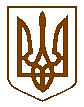 Баришівська  селищна  рада                                                                                                                                Баришівського  районуКиївської  областіVII скликання                                                        ПРОТОКОЛ            пленарного засідання  чотирнадцятої чергової  сесії  селищної  ради                                                  VII  скликання19.07.2019                                                                                          смт БаришівкаПочаток пленарного засідання: 10:00Всього депутатів - 33Присутні на сесії: список додаєтьсяГоловуючий -  Вареніченко О.П.,  селищний голова.Секретар пленарного засідання чотирнадцятої чергової  сесії  селищної  радиVII  скликання - Опанасенко І.М., депутат Баришівської селищної ради.Депутати -   на початок засідання: 23 (список присутніх та відсутніх депутатів Баришівської селищної ради VII  скликання додається); список осіб, що отримали бездротову телекомунікаційну систему  поіменного електронного голосування  «Рада Голос» додається.Запрошені особи -  24 особи ( список  запрошених осіб  на  пленарне засідання додається). 1.СЛУХАЛИ:           Головуючий, Вареніченко О.П., селищний голова - повідомив, що на початок чотирнадцятої чергової сесії селищної  ради VІІ скликання   зареєструвалось 22 депутата разом з головою селищної ради. Таким чином, відповідно до  пункту 12 статті 46 Закону України „Про місцеве самоврядування в Україні” та Регламенту селищної ради сесія ради є повноважною.( Прозвучав Державний Гімн України)2.СЛУХАЛИ:          Головуючий, Вареніченко О.П., селищний голова – зазначив, що в роботі  позачергової  сесії  селищної  ради  беруть  участь:депутати Баришівської селищної ради,в.о. старост Баришівської селищної ради,керівники структурних підрозділів  організацій, установмешканці Баришівки,представники засобів  масової інформації.         Запропонував присутнім депутатам в зв’язку з відсутністю депутата виборчого округу №10 Молочко Ніни Василівни обрати члена лічильної комісії з числа присутніх. Внесено на голосування (процедурне питання) кандидатуру депутата виборчого округу №15 Гусєльнікової Марини Володимирівни.ВИРІШИЛИ:        Обрати членом лічильної комісії депутата виборчого округу № 15 Гусєльнікову Марину Володимирівну.Голосували: «За» - 23                     «Проти» - 0                     «Утрималися» - 0                     Не брали участь у голосуванні - 0                     Відсутні на пленарному засіданні - 103.СЛУХАЛИ:            Головуючий, Вареніченко О.П., селищний голова –  в зв’язку з відсутністю секретаря селищної ради Попової Ірини Олександрівни (перебування у відпустці) запропонував  обрати секретаря (процедурне питання) з числа присутніх депутатів. Внесено на голосування  кандидатуру депутата селищної ради Опанасенко Ірини Іванівни.ВИРІШИЛИ:        Обрати секретарем пленарного засідання чотирнадцятої чергової  сесії  селищної  ради VII  скликання - Опанасенко І.М., депутата Баришівської селищної ради.Голосували: «За» - 24                     «Проти» - 0                     «Утрималися» - 0                     Не брали участь у голосуванні - 0                     Відсутні на пленарному засіданні - 104.СЛУХАЛИ:           Москаленко Ю.О., депутат селищної ради  –  повідомив присутніх про неспрацювання пульту бездротової телекомунікаційної системи  поіменного електронного голосування  «Рада Голос».5.СЛУХАЛИ:         Головуючий - Вареніченко О.П., селищний голова – озвучив  порядок денний пленарного засідання  чотирнадцятої чергової  сесії  селищної  ради VII  скликання:       1. Депутатські запити: Матісько В.Г. ( щодо звітності Баришівського голови,  виконавчого комітету та посадових осіб Баришівської селищної ради).Матісько В.Г. ( про затвердження правил розподілу коштів на роботи в Баришівській ОТГ при їх дефіциті).       2.Про затвердження переліку проектів, що реалізуватимуться за рахунок коштів субвенції з державного бюджету місцевим бюджетам на формування інфраструктури об’єднаних територіальних громад.       3.Про внесення змін до  Програми фінансової підтримки комунального некомерційного підприємства «Центр первинної медико-санітарної допомоги» на 2019 рік (із змінами)».       4.Про виконання Програми соціально-економічного та культурного розвитку населених пунктів Баришівської селищної ради за І півріччя 2019 року.       5.Про внесення змін до програми селищної ради « Турбота» на 2019 рік.       6.Про затвердження  звіту  про виконання бюджету Баришівської селищної ради за І півріччя 2019 року.       7.Про затвердження Положення про присвоєння звання Почесний громадянин Баришівської об’єднаної територіальної громади.       8. Про внесення змін до Програми відзначення  державних, регіональних, пам’ятних та знаменних дат,  здійснення представницьких заходів Баришівською селищною радою    на 2019 рік.       9. Про внесення змін до рішення селищної ради від 12.01.2019 № 20-02-07 «Про  бюджет Баришівської селищної ради   на 2019 рік».       10. Про звітність комунальних підприємств.       11.Про порядок відчуження майна комунальної власності Баришівської селищної ради.       12.Про затвердження Статуту комунального підприємства «Житлово – комунальне господарство с.Морозівка» Баришівської селищної ради в новій редакції.       13.Про припинення малого комунального підприємства «Добра справа» Морозівської сільської ради.       14. Про реорганізацію шляхом пониження ступеня Гостролуцького навчально-виховного комплексу «загальноосвітня школа І-ІІІ ступенів – дитячий садок» Баришівської селищноїї ради Київської області в Гостролуцький  навчально-виховний комплекс «загальноосвітня школа І-ІІ ступенів–дитячий садок» Баришівської селищноїї ради Київської області.       15. Про взяття на облік громадян для виділення земельних ділянок для будівництва та обслуговування житлових будинків, ведення особистого селянського господарства.       16. Про припинення права користування земельною ділянкою Бодні Л.В.       17. Про надання дозволу на розробку технічної документації  із      землеустрою щодо встановлення (відновлення)  меж земельних ділянок в натурі (на місцевості).        18. Про надання дозволу на розробку проекту землеустрою щодо відведення земельних ділянок у приватну власність для ведення особистого селянського господарства.        19. Про надання дозволу на розробку проектів землеустрою щодо відведення земельних ділянок  у приватну власність для будівництва та обслуговування житлового будинку, господарських будівель і споруд.        20. Про надання дозволу на розробку технічної документації із землеустрою щодо встановлення (відновлення)  меж земельних ділянок   в натурі (на місцевості) для ведення товарного  сільськогосподарського виробництва.        21. Про затвердження проектів землеустрою щодо відведення земельних ділянок у приватну власність для будівництва та обслуговування житлового будинку, господарських будівель і споруд.        22. Про затвердження проектів землеустрою щодо відведення земельних ділянок у приватну власність для ведення особистого селянського господарства.        23. Про затвердження проекту землеустрою щодо відведення земельної ділянки у приватну власність Горбаню М.М.        24. Про затвердження проекту землеустрою щодо відведення земельної ділянки у приватну  власність для будівництва індивідуальних гаражів Вороні-Леоненко Н.В.        25. Про затвердження технічних документацій  із землеустрою щодо встановлення (відновлення) меж земельних ділянок в натурі (на місцевості).        26.Про затвердження технічних документацій із землеустрою щодо встановлення (відновлення) меж земельних ділянок в натурі ( на місцевості) для ведення товарного сільськогосподарського виробництва.        27. Про затвердження проекту землеустрою щодо відведення земельної ділянки, цільове призначення якої змінюється  Кондратенку В.М.        28. Про передачу  земельної ділянки у приватну власність  Заїці Н.С.        29. Про передачу  земельної ділянки у приватну власність  Король Н.О.        30. Про передачу  земельної ділянки у приватну власність  Рощину В.М.        31. Про передачу  земельної ділянки у приватну власність Сидоренку В.А.        32. Про затвердження паспорта прив’язки на групу тимчасових споруд для провадження підприємницької діяльності Литвиненку А.А.        33. Про затвердження паспорта прив’язки на тимчасову споруду для провадження підприємницької діяльності ФОП Холод І.О.        34. Про затвердження паспорта прив’язки на тимчасову споруду для провадження підприємницької діяльності Павленко З.О.        35. Про надання дозволу на розробку проекту  землеустрою щодо відведення земельної  ділянки  в оренду ПрАТ „Київобленерго”.        36. Про  надання згоди на розміщення тимчасової споруди для провадження підприємницької діяльності  Пироговій М.В.        37. Про  надання згоди на розміщення тимчасової споруди для провадження підприємницької діяльності  ФОП Литовці Я.О.        38. Про продовження терміну дії договору особистого строкового сервітуту ТОВ «Кечигівське».        39. Про внесення змін до рішення селищної ради від 22.03.2019 №180-07-07 ТОВ «Агро-С».        40. Про затвердження проекту землеустрою щодо відведення   земельної ділянки у приватну власність для індивідуального садівництва Юр С.М.        41. Про надання дозволу на розробку проекту землеустрою щодо відведення земельної ділянки у приватну власність для ведення особистого селянського господарства Волковій Н.П.        42. Про надання дозволу на розробку проекту землеустрою щодо відведення земельних ділянок  у приватну власність для будівництва індивідуальних гаражів.        43. Про надання дозволу на розробку проекту  землеустрою щодо відведення земельних ділянок  в оренду ТОВ «Агро-С».        44. Про надання дозволу на розробку проекту землеустрою щодо відведення земельної  ділянки в оренду Пустильник І.В.        45. Про надання дозволу на розробку проекту землеустрою щодо відведення земельної  ділянки в оренду ТОВ «Б.Б.К.».        46. Про надання згоди на переоформлення черги на виділення земельної ділянки під забудову з Перетятко І.І. на Перетятко О.В.        47. Про  надання згоди на розміщення групи тимчасових споруд для провадження підприємницької діяльності  Ганжі І.М.        48. Про передачу в оренду земельної ділянки ТОВ  «Петра Ленд».        49. Про затвердження технічної документації із землеустрою щодо проведення інвентаризації земель для будівництва та обслуговування будівель закладів охорони здоров’я та соціальної допомоги в с.Бзів по вул.Свято-Миколаївська,24-А на території Баришівської селищної ради Бзівського старостинського округу Київської області.        50. Про надання дозволу на розробку проекту землеустрою щодо відведення земельної ділянки в постійне користування КПБРР «Райводоканал».        51. Про розгляд заяви Гірмана О.В.        52. Про проведення нормативної грошової оцінки земель  с. БорщівВолошинівського старостинського округу.        53. Про проведення нормативної грошової оцінки земель  с.Сезенків та с.Власівка Сезенківського старостинського округу.        54. Про проведення нормативної грошової оцінки земель   с.Лукаші Лукашівського старостинського округу.        55. Про проведення нормативної грошової оцінки земель   с.Корніївка Корніївського старостинського округу.        56. Про проведення нормативної грошової оцінки земель  с. Лук’янівка Лук’янівського старостинського округу.        57. Про проведення нормативної грошової оцінки земель   с.Паришків та с.Бакумівка Паришківського старостинського округу.        58. Про проведення нормативної грошової оцінки земель   с.Веселинівка Веселинівського старостинського округу.        59. Про проведення нормативної грошової оцінки земель   с.Поділля та с.Мала Тарасівка Подільського старостинського округу.        60. Про проведення земельних торгів щодо права оренди земельної ділянки площею 0,0029 га з подальшим продажем права оренди на земельних торгах, по вул. Центральній,6-г на території Баришівської селищної ради.        61. Про проведення земельних торгів щодо права оренди земельної ділянки площею 0,0028 га з подальшим продажем права оренди на земельних торгах, по вул. Центральній,6-в на території Баришівської селищної ради.        62. Про проведення земельних торгів щодо права оренди земельної ділянки площею 0,0029 га з подальшим продажем права оренди на земельних торгах по вул. Центральній,6-д на території Баришівської селищної ради.        63. Про проведення земельних торгів щодо права оренди земельної ділянки площею 0,0030 га з подальшим продажем права оренди на земельних торгах  по вул. Центральній,6-б на території Баришівської селищної ради.        64. Про дозвіл на будівництво металоконструкції для очистки зерна та зерносушарки на орендованій земельній ділянці СТОВ ім.Леся Сердюка.        65. Про розробку детального плану території  за адресою: вул. Північна, 25  в смт Баришівка Київської області з містобудівними умовами та обмеженнями.        66. Про розробку детального плану території за адресою: с.Морозівка (поле №5) діл.№2 Баришівського району  Київської області з містобудівними умовами та обмеженнями Оникійчук Т.С.        67. Про розробку детального плану території садибної житлової забудови в межах села Гостролуччя з містобудівними умовами та обмеженнями на території Баришівської селищної ради Гостролуцького старостинського округу  Баришівського району  Київської області.         68. Про розробку детального плану території земельної ділянки в с.Морозівка Баришівського району,  Київської області на території Морозівського старостинського округу з містобудівними умовами таобмеженнями Пустобаєву І.В.        69. Про продовження терміну дії договору оренди землі від 16.07.2004 зареєстрованого у Баришівському районному відділі Київської регіональної філії державне підприємство «Центр ДЗК» Баришівського району Київської області від 10.09.2004 №109 ФОП Цвілій Т.О.        70. Про розробку детального плану території по вул.Центральна, 7 в смт Баришівка.        71. Про розробку детального плану території по вул.Київський шлях, 27 в смт Баришівка.        72. Про внесення змін до рішення селищної ради від 19.11.2018               №764-39-07.        73. Про внесення змін до рішення селищної ради від 19.11.2018                         № 766-39-07 Кравченко Т.В.        74. Про надання дозволу на розробку проекту  землеустрою щодо відведення земельних ділянок  в оренду СТОВ «Лук’янівське».        75. Про надання дозволу на розробку проекту  землеустрою щодо відведення земельної ділянки  в оренду Ганжі Р.С.        76. Про надання дозволу на розроблення технічної документації  із землеустрою щодо інвентаризації  земель для будівництва та обслуговування  будівель закладів культурно-просвітницького обслуговування.        77. Про надання дозволу на розроблення технічної документації  із землеустрою щодо інвентаризації  земель  під будівлею ФАПу по вул.Незалежності, 26а  в с.Селичівка.       78. Про затвердження паспорта прив’язки на тимчасову споруду для         провадження підприємницької діяльності Трохимець В.М.       РІЗНЕ.       Головуючий, Вареніченко О.П., селищний голова – запропонував прийняти за основу порядок денний  чотирнадцятої  чергової сесії селищної ради   VII скликання.  Запросив  до голосування.      В ході голосування депутат Шуляк Ю.Г. повідомив присутніх про неспрацювання пульту бездротової телекомунікаційної системи  поіменного електронного голосування  «Рада Голос».      Під час обговорення питання роботи пультів бездротової телекомунікаційної системи  поіменного електронного голосування  «Рада Голос» голоси депутатів Москаленка Ю.О. та Шуляка Ю.Г. було вирішено враховувати шляхом підняття руки та відповідно внести в протокол пленарного засідання сесії.ПІДСУМКИ ГОЛОСУВАННЯ:"За" – 24Брали участь у голосуванні шляхом підняття руки «за» - 1 (Шуляк Ю.Г.)"Проти" - 0"Утрималися" - 0Не брали участі у голосуванні - 0Відсутні на пленарному засіданні - 9ВИРІШИЛИ:       Прийняти за основу порядок денний  чотирнадцятої  чергової сесії селищної ради   VII скликання Результати поіменного голосування додаються.                                                                                6.СЛУХАЛИ:          Головуючий,  Вареніченко О.П., селищний голова  - запитав у присутніх чи є клопотання, зауваження, пропозиції до порядку  денного.ВИСТУПИЛИ:        Шуляк Ю.Г., депутат селищної ради, голова комісія з питань комунальної власності, житлово-комунального  господарства, благоустрою, будівництва, архітектури  та енергозбереження - запропонував до проекту  порядку денного включити  питання «Про передачу на баланс відділу освіти, молоді та спорту Баришівської селищної ради контейнерів».        Гринчишин С.С.,  депутат селищної ради, голова комісія з питань комунальної власності, житлово-комунального  господарства, благоустрою, будівництва, архітектури  та енергозбереження -  вніс пропозицію щодо включення  до проекту  порядку денного питання  «Щодо обмеження руху великовагового транспорту автомобільною дорогою загального користування обласного значення О100103».7.СЛУХАЛИ:           Головуючий, Вареніченко О.П., селищний голова - запропонував перейти до голосування щодо  пропозиції про включення до  порядку денного питання  «Про передачу на баланс відділу освіти, молоді та спорту Баришівської селищної ради контейнерів» запропонованого головою комісії з питань комунальної власності, житлово-комунального  господарства, благоустрою, будівництва, архітектури  та енергозбереження Шуляком Ю.Г.ПІДСУМКИ ГОЛОСУВАННЯ:"За" – 23Брали участь у голосуванні шляхом підняття руки «за» - 2 ( Москаленко Ю.О., Шуляк Ю.Г.)"Проти" - 0"Утрималися" - 0Відсутні на пленарному засіданні - 9ВИРІШИЛИ:       Включити до порядку денного питання  «Про передачу на баланс відділу освіти, молоді та спорту Баришівської селищної ради контейнерів».Результати поіменного голосування  додаються.                                                                                8.СЛУХАЛИ:          Головуючий, Вареніченко О.П., селищний голова - запропонував перейти до голосування щодо  пропозиції про включення до  порядку денного питання  «Щодо обмеження руху великовагового транспорту автомобільною дорогою загального користування обласного значення О100103» запропонованого депутатом Гринчишиним С.С.        ПІДСУМКИ ГОЛОСУВАННЯ:"За" – 23Брали участь у голосуванні шляхом підняття руки «за» - 2 ( Москаленко Ю.О., Шуляк Ю.Г.)"Проти" - 0"Утрималися" - 0Відсутні на пленарному засіданні – 9ВИРІШИЛИ:       Включити до порядку денного питання  «Щодо обмеження руху великовагового транспорту автомобільною дорогою загального користування обласного значення О100103».Результати поіменного голосування  додаються.                                                                                9.СЛУХАЛИ:         Головуючий, Вареніченко О.П., селищний голова – запропонував прийняти  в цілому порядок денний  чотирнадцятої  чергової сесії селищної ради   VII скликання. Запросив до  голосування.ПІДСУМКИ ГОЛОСУВАННЯ:"За" – 23Брали участь у голосуванні шляхом підняття руки «за» - 2 ( Москаленко Ю.О., Шуляк Ю.Г.)"Проти" - 0"Утрималися" - 0Відсутні на пленарному засіданні – 9ВИРІШИЛИ:      Порядок денний  засідання чотирнадцятої чергової сесії селищної ради   ради VII скликання прийняти  в цілому. Рішення № 448-14-07 та результати поіменного голосування додаються.10.СЛУХАЛИ:         Головуючий, Вареніченко О.П., селищний голова -   запропонував перейти  до розгляду питань порядку денного. Озвучив депутатський запит Матісько В.Г. «Щодо звітності Баришівського голови, виконавчого комітету та посадових осіб Баришівської селищної ради» (додається).       Надав роз’яснення, що посадові особи селищної ради згідно законодавства проходять щорічне оцінювання, яке проводить селищний голова.Законом не передбачено звітування посадових осіб органу місцевого самоврядування. Зазначив, що ніколи не відмовлявся щодо проведення щорічного звіту та став  головою, який провів першим публічне звітування. Пообіцяв традиційно провести звітування і за 2019 рік.  та за передвиборчу програму теж прозвітувати перед громадою.ПІДСУМКИ ГОЛОСУВАННЯ:"За" – 10"Проти" - 11Брали участь у голосуванні шляхом підняття руки «проти» - 2 ( Москаленко Ю.О., Шуляк Ю.Г.)"Утрималися" - 2Відсутні на пленарному засіданні – 9Рішення не прийнято. Результати поіменного голосування  додаються.11.СЛУХАЛИ:         Головуючий, Вареніченко О.П., селищний голова -   запропонував перейти  до розгляду наступного питання порядку денного. Озвучив депутатський запит Матісько В.Г. «Про затвердження правил розподілу коштів на роботи в Баришівській ОТГ при їх дефіциті».ВИСТУПИЛИ:       Пилипко А.Г., помічник депутата Матісько В.Г. – аргументував необхідність прийняття вказаного рішення додавши, що запропонований проект торкається тільки розподілу коштів на проекти, які вже розроблені, але ці проекти стосуються тільки окремих питань громади. Значна частина питань, які потрібно вирішувати не має розроблених проектів. Питання потребує доопрацювання з урахуванням позицій старост, депутатів, бюджетної комісії, громадськості. Кожен виборчий округ має знати інформацію, на яку кількість  коштів може розраховувати протягом року. Буде можливість покращувати ситуацію з пошуком  джерел додаткового фінансування. Запропонував перенести розгляд питання на наступну сесію, винести на розгляд виконавчого комітету.СЛУХАЛИ:                 Головуючий, Вареніченко О.П., селищний голова -   запропонував перейти  до голосування з питання депутатського запиту Матісько В.Г. «Про затвердження правил розподілу коштів на роботи в Баришівській ОТГ при їх дефіциті».ПІДСУМКИ ГОЛОСУВАННЯ:"За" – 3"Проти" - 11Брали участь у голосуванні шляхом підняття руки «проти» - 2 ( Москаленко Ю.О., Шуляк Ю.Г.)"Утрималися" – 8Не брали участь у голосуванні - 1Відсутні на пленарному засіданні – 9Рішення не прийнято. Результати поіменного голосування  додаються.12.СЛУХАЛИ:         Головуючий, Вареніченко О.П., селищний голова -  запропонував розглянути  депутатський запит Гринчишина С.С.  «Щодо обмеження руху великовагового транспорту автомобільною дорогою загального користування обласного значення О100103» до проекту  порядку денного пленарного засідання. ВИСТУПИЛИ:Грінчишин С.С., депутат селищної ради – аргументував необхідність прийняття вказаного рішення.ПІДСУМКИ ГОЛОСУВАННЯ:"За" –23Брали участь у голосуванні шляхом підняття руки «за» - 2 ( Москаленко Ю.О., Шуляк Ю.Г.)"Проти" - 0"Утрималися" – 0Не брали участь у голосуванні - 0Відсутні на пленарному засіданні – 9ВИРІШИЛИ:        Підтримати депутатський запит Грінчишина С.С.  «Щодо обмеження руху великовагового транспорту автомобільною дорогою загального користування обласного значення О100103». Рішення № 449-14-07 та результати поіменного голосування  додаються.13.СЛУХАЛИ:         Головуючий, Вареніченко О.П., селищний голова - про затвердження переліку проектів, що реалізуватимуться за рахунок коштів субвенції з державного бюджету місцевим бюджетам на формування інфраструктури об’єднаних територіальних громад.  ВИСТУПИЛИ:Солоніна І.С., начальник відділу економічного розвитку та залучення інвестицій селищної ради – пояснила необхідність прийняття вказаного рішення.СЛУХАЛИ:  Головуючий, Вареніченко О.П., селищний голова – поставив питання на голосування.ПІДСУМКИ ГОЛОСУВАННЯ:"За" –22Брали участь у голосуванні шляхом підняття руки «за» - 2 ( Москаленко Ю.О., Шуляк Ю.Г.)"Проти" - 0"Утрималися" – 1Не брали участь у голосуванні - 0Відсутні на пленарному засіданні – 9ВИРІШИЛИ:         Затвердити перелік проектів, що реалізуватимуться за рахунок коштів субвенції з державного бюджету місцевим бюджетам на формування інфраструктури об’єднаних територіальних громад.  Рішення № 450-14-07 та результати поіменного голосування  додаються.14.СЛУХАЛИ:         Головуючий, Вареніченко О.П., селищний голова - про внесення змін до  Програми фінансової підтримки комунального некомерційного підприємства «Центр первинної медико-санітарної допомоги» на 2019 рік (із змінами)».ВИСТУПИЛИ:         Данчук Ж.В., заступник селищного голови з питань соціального напрямку – прокоменувала депутатам, що сама програма і кошторис вже прийняті депутатами, стоїть питання про зміни до плану заходів, сума кошшторису не змінюється.Коврига П.О., керівник комунального некомерційного підприємства «Центр первинної медико-санітарної допомоги» на 2019 рік (із змінами)» – пояснив необхідність прийняття вказаного рішення.СЛУХАЛИ:  Головуючий, Вареніченко О.П., селищний голова – поставив питання на голосування.ПІДСУМКИ ГОЛОСУВАННЯ:"За" –23Брали участь у голосуванні шляхом підняття руки «за» - 2 ( Москаленко Ю.О., Шуляк Ю.Г.)"Проти" - 0"Утрималися" – 0Не брали участь у голосуванні - 0Відсутні на пленарному засіданні – 9ВИРІШИЛИ:         Внести зміни до  Програми фінансової підтримки комунального некомерційного підприємства «Центр первинної медико-санітарної допомоги» на 2019 рік (із змінами)».         Рішення № 451-14-07 та результати поіменного голосування  додаються.15.СЛУХАЛИ:         Головуючий, Вареніченко О.П., селищний голова - про виконання Програми соціально-економічного та культурного розвитку населених пунктів Баришівської селищної ради за І півріччя 2019 року. ВИСТУПИЛИ:Солоніна І.С., начальник відділу економічного розвитку та залучення інвестицій селищної ради – наголосила, що інформація була вчасно оприлюднена, виконкомом схвалена.        Головуючий, Вареніченко О.П., селищний голова – поставив питання «Про виконання Програми соціально-економічного та культурного розвитку населених пунктів Баришівської селищної ради за І півріччя 2019 року» на голосування. ПІДСУМКИ ГОЛОСУВАННЯ:"За" –23Брали участь у голосуванні шляхом підняття руки «за» - 2 ( Москаленко Ю.О., Шуляк Ю.Г.)"Проти" - 0"Утрималися" – 0Не брали участь у голосуванні - 0Відсутні на пленарному засіданні – 9ВИРІШИЛИ:        Прийняти рішення «Про виконання Програми соціально-економічного та культурного розвитку населених пунктів Баришівської селищної ради за І півріччя 2019 року».       Рішення № 452-14-07 та результати поіменного голосування  додаються.16.СЛУХАЛИ:         Головуючий, Вареніченко О.П., селищний голова - про  внесення змін до програми селищної ради « Турбота» на 2019 рік. Пояснив потребу в додатковому виділенні коштів в сумі 240 тис.грн. Пропозицію комісії з питань соціального захисту підтримано бюджетною комісією.ПІДСУМКИ ГОЛОСУВАННЯ:"За" –23Брали участь у голосуванні шляхом підняття руки «за» - 2 ( Москаленко Ю.О., Шуляк Ю.Г.)"Проти" - 0"Утрималися" – 0Не брали участь у голосуванні - 0Відсутні на пленарному засіданні – 9ВИРІШИЛИ:        Прийняти рішення «Про  внесення змін до програми селищної ради               «Турбота» на 2019 рік».Рішення № 453-14-07 та результати поіменного голосування  додаються.17.СЛУХАЛИ:         Головуючий, Вареніченко О.П., селищний голова - про  затвердження  звіту  про виконання бюджету Баришівської селищної ради за І півріччя 2019 року. Озвучив рекомендацію бюджетної комісії про затвердження звіту.ПІДСУМКИ ГОЛОСУВАННЯ:"За" –23Брали участь у голосуванні шляхом підняття руки «за» - 2 ( Москаленко Ю.О., Шуляк Ю.Г.)"Проти" - 0"Утрималися" – 0Не брали участь у голосуванні - 0Відсутні на пленарному засіданні – 9ВИРІШИЛИ:       Затвердити  звіт  про виконання бюджету Баришівської селищної ради за І півріччя 2019 року.Рішення № 454-14-07 та результати поіменного голосування  додаються.18.СЛУХАЛИ:         Головуючий, Вареніченко О.П., селищний голова – пояснив необхідність прийняття рішення «Про  затвердження Положення про присвоєння звання Почесний громадянин Баришівської об’єднаної територіальної громади» та процедуру подання присвоєння звання.ПІДСУМКИ ГОЛОСУВАННЯ:"За" –23Брали участь у голосуванні шляхом підняття руки «за» - 2 ( Москаленко Ю.О., Шуляк Ю.Г.)"Проти" - 0"Утрималися" – 0Не брали участь у голосуванні - 0Відсутні на пленарному засіданні – 9ВИРІШИЛИ:        Прийняти рішення «Про  затвердження Положення про присвоєння звання Почесний громадянин Баришівської об’єднаної територіальної громади».Рішення № 455-14-07 та результати поіменного голосування  додаються.19.СЛУХАЛИ:         Головуючий, Вареніченко О.П., селищний голова – про внесення змін до Програми відзначення  державних, регіональних, пам’ятних та знаменних дат,  здійснення представницьких заходів Баришівською селищною радою    на 2019 рік.ВИСТУПИЛИ:Данчук Ж.В., заступник селищного голови з питань соціального напрямку – надала пояснення щодо необхідності прийняття вказаного питання.      ПІДСУМКИ ГОЛОСУВАННЯ:"За" –23Брали участь у голосуванні шляхом підняття руки «за» - 2 ( Москаленко Ю.О., Шуляк Ю.Г.)"Проти" - 0"Утрималися" – 0Не брали участь у голосуванні - 0Відсутні на пленарному засіданні – 9ВИРІШИЛИ:        Внести зміни до Програми відзначення  державних, регіональних, пам’ятних та знаменних дат,  здійснення представницьких заходів Баришівською селищною радою    на 2019 рік.Рішення № 456-14-07 та результати поіменного голосування  додаються.20.СЛУХАЛИ:         Головуючий, Вареніченко О.П., селищний голова – про внесення змін до рішення селищної ради від 12.01.2019 № 20-02-07 «Про  бюджет Баришівської селищної ради   на 2019 рік».ВИСТУПИЛИ:      Дика Н.І., начальник відділу фінансів – надала пояснення щодо необхідності прийняття вказаного рішення. Озвучила показники щодо надання субвенцій, цільових коштів.СЛУХАЛИ:  Головуючий, Вареніченко О.П., селищний голова – поставив питання на голосування.ПІДСУМКИ ГОЛОСУВАННЯ:"За" –23Брали участь у голосуванні шляхом підняття руки «за» - 2 ( Москаленко Ю.О., Шуляк Ю.Г.)"Проти" - 0"Утрималися" – 0Не брали участь у голосуванні - 0Відсутні на пленарному засіданні – 9ВИРІШИЛИ:       Внести зміни до рішення селищної ради від 12.01.2019 № 20-02-07 «Про  бюджет Баришівської селищної ради   на 2019 рік».Рішення № 457-14-07 та результати поіменного голосування  додаються.21.СЛУХАЛИ:           Головуючий, Вареніченко О.П., селищний голова – про звітність комунальних підприємств. Зазначив, що відповідно до депутатського запиту Геймана О.О., керівники комунальних закладів запрошені та присутні на сесії. Звіти оприлюднені на сайті. Запропонував підтримати пропозицію постійної комісії звіти взяти до відома. В разі виникнення питань виносити на сесію, де керівниками будуть надаватися відповіді. Запропоновано перейти до запитань.        В ході обговорення питання взяли участь: Гейман О.О., Науменко Н.М. -  депутати селищної ради,  Буняк Г.М., головний лікар Баришівської ЦРЛ.СЛУХАЛИ:          Головуючий, Вареніченко О.П., селищний голова – поставив питання на голосування.       ПІДСУМКИ ГОЛОСУВАННЯ:"За" –23Брали участь у голосуванні шляхом підняття руки «за» - 2 ( Москаленко Ю.О., Шуляк Ю.Г.)"Проти" - 0"Утрималися" – 0Не брали участь у голосуванні - 0Відсутні на пленарному засіданні – 9ВИРІШИЛИ:Прийняти рішення «Про звітність комунальних підприємств».     Рішення № 458-14-07 та результати поіменного голосування  додаються.22.СЛУХАЛИ:         Головуючий, Вареніченко О.П., селищний голова – про затвердження положення про порядок відчуження майна комунальної власності Баришівської селищної ради.ВИСТУПИЛИ:       Дибка Т.М., начальник відділу комунальної власності, житлово-комунального господарства та благоустрою – пояснила необхідність прийняття вказаного рішення, прокоментувала порядок відчуження майна комунальної власності Баришівської селищної ради. На наступну сесію, після прийняття вказаного рішення, буде винесено перелік об’єктів на відчуження.СЛУХАЛИ:          Головуючий, Вареніченко О.П., селищний голова – поставив питання на голосування.       ПІДСУМКИ ГОЛОСУВАННЯ:"За" –23Брали участь у голосуванні шляхом підняття руки «за» - 2 ( Москаленко Ю.О., Шуляк Ю.Г.)"Проти" - 0"Утрималися" – 0Не брали участь у голосуванні - 0Відсутні на пленарному засіданні – 9ВИРІШИЛИ:Прийняти рішення «Про порядок відчуження майна комунальної власності Баришівської селищної ради».     Рішення № 459-14-07 та результати поіменного голосування  додаються.23.СЛУХАЛИ:         Головуючий, Вареніченко О.П., селищний голова – про затвердження Статуту комунального підприємства «Житлово – комунальне господарство с.Морозівка» Баришівської селищної ради в новій редакції.ВИСТУПИЛИ:       Дибка Т.М., начальник відділу комунальної власності, житлово-комунального господарства та благоустрою – мотивувала необхідність прийняття вказаного рішення.СЛУХАЛИ:          Головуючий, Вареніченко О.П., селищний голова – поставив питання на голосування.       ПІДСУМКИ ГОЛОСУВАННЯ:"За" –23Брали участь у голосуванні шляхом підняття руки «за» - 2 ( Москаленко Ю.О., Шуляк Ю.Г.)"Проти" - 0"Утрималися" – 0Не брали участь у голосуванні - 0Відсутні на пленарному засіданні – 9ВИРІШИЛИ:        Затвердити Статут комунального підприємства «Житлово – комунальне господарство с.Морозівка» Баришівської селищної ради в новій редакції.Рішення № 460-14-07 та результати поіменного голосування  додаються.СЛУХАЛИ:          Головуючий, Вареніченко О.П., селищний голова – згідно Регламену селищної ради оголосив перерву в пленарному засіданні на 15 хвилин.24.СЛУХАЛИ:         Головуючий, Вареніченко О.П., селищний голова – про припинення малого комунального підприємства «Добра справа» Морозівської сільської ради.ВИСТУПИЛИ:       Дибка Т.М., начальник відділу комунальної власності, житлово-комунального господарства та благоустрою - надала пояснення щодо необхідності прийняття вказаного рішення.СЛУХАЛИ:          Головуючий, Вареніченко О.П., селищний голова – поставив питання на голосування.       ПІДСУМКИ ГОЛОСУВАННЯ:"За" –20Брали участь у голосуванні шляхом підняття руки «за» - 2 ( Москаленко Ю.О., Шуляк Ю.Г.)"Проти" - 0"Утрималися" – 0Не брали участь у голосуванні - 1Відсутні на пленарному засіданні –11ВИРІШИЛИ:Прийняти рішення «Про припинення малого комунального підприємства «Добра справа» Морозівської сільської ради».Рішення № 461-14-07 та результати поіменного голосування  додаються.25.СЛУХАЛИ:         Головуючий, Вареніченко О.П., селищний голова – про реорганізацію шляхом пониження ступеня Гостролуцького навчально-виховного комплексу «загальноосвітня школа І-ІІІ ступенів – дитячий садок» Баришівської селищноїї ради Київської області в Гостролуцький  навчально-виховний комплекс «загальноосвітня школа І-ІІ ступенів–дитячий садок» Баришівської селищної ради Київської області.ВИСТУПИЛИ:       Бойко О.М., начальник відділу освіти, молоді та спорту – пояснила присутнім, що зумовлено таке рішення відсутністю в навчальному закладі здобувачів освіти 1,6,10,11 класів та низькою наповнюваністю класів. СЛУХАЛИ:          Головуючий, Вареніченко О.П., селищний голова – поставив питання на голосування.       ПІДСУМКИ ГОЛОСУВАННЯ:"За" –20Брали участь у голосуванні шляхом підняття руки «за» - 2 ( Москаленко Ю.О., Шуляк Ю.Г.)"Проти" - 0"Утрималися" – 1Не брали участь у голосуванні - 0Відсутні на пленарному засіданні –11ВИРІШИЛИ:Прийняти рішення «Про реорганізацію шляхом пониження ступеня Гостролуцького навчально-виховного комплексу «загальноосвітня школа І-ІІІ ступенів – дитячий садок» Баришівської селищноїї ради Київської області в Гостролуцький  навчально-виховний комплекс «загальноосвітня школа І-ІІ ступенів–дитячий садок» Баришівської селищноїї ради Київської області.Рішення № 462-14-07 та результати поіменного голосування  додаються.26.СЛУХАЛИ:         Головуючий, Вареніченко О.П., селищний голова – запропонував перейти до розгляду  питання, наданого комісією  з питань комунальної власності, житлово-комунального господарства, благоустрою, будівництва, архітектури та енергозбереження, а саме: «Про передачу на баланс відділу освіти, молоді та спорту Баришівської селищної ради контейнерів».      Шуляк Ю.Г., депутат селищної ради, голова комісії з питань комунальної власності, житлово-комунального господарства, благоустрою, будівництва, архітектури та енергозбереження – довів до відома депутатів, що є необхідність контейнери, які перебувають на балансі селищної ради та зберігаються на території  ЖЕКу, передати відділу освіти (для розміщення в закладах освіти під збір пластикових  та паперових відходів).В ході обговорення питання взяли участь: Шовть Ю.А., Демиденко Н.О., Прокопчук Л.О., депутати селищної ради.СЛУХАЛИ:          Головуючий, Вареніченко О.П., селищний голова – поставив питання на голосування.       ПІДСУМКИ ГОЛОСУВАННЯ:"За" –21Брали участь у голосуванні шляхом підняття руки «за» - 2 ( Москаленко Ю.О., Шуляк Ю.Г.)"Проти" - 0"Утрималися" – 0Не брали участь у голосуванні - 0Відсутні на пленарному засіданні –11ВИРІШИЛИ:Прийняти рішення «Про передачу на баланс відділу освіти, молоді та спорту Баришівської селищної ради контейнерів».Рішення № 463-14-07 та результати поіменного голосування  додаються.27.СЛУХАЛИ:         Головуючий, Вареніченко О.П., селищний голова – запропонував перейти до розгляду земельних питань, а саме: «Про взяття на облік громадян для виділення земельних ділянок для будівництва та обслуговування житлових будинків, ведення особистого селянського господарства будівництва індивідуальних гаражів».       Братченко В.П., депутат селищної ради, секретар комісії з питань регулювання земельних відносин, природокористування, планування території, охорони пам’яток, історичного та навколишнього середовища – озвучила  з коментарями проект рішення «Про взяття на облік громадян для виділення земельних ділянок для будівництва та обслуговування житлових будинків, ведення особистого селянського господарства, будівництва індивідуальних гаражів».СЛУХАЛИ:          Головуючий, Вареніченко О.П., селищний голова – поставив питання на голосування.       ПІДСУМКИ ГОЛОСУВАННЯ:"За" –21Брали участь у голосуванні шляхом підняття руки «за» - 2 ( Москаленко Ю.О., Шуляк Ю.Г.)"Проти" - 0"Утрималися" – 0Не брали участь у голосуванні - 0Відсутні на пленарному засіданні –11ВИРІШИЛИ:Прийняти рішення «Про взяття на облік громадян для виділення земельних ділянок для будівництва та обслуговування житлових будинків, ведення особистого селянського господарства, будівництва індивідуальних гаражів».Рішення № 464-14-07 та результати поіменного голосування  додаються.28.СЛУХАЛИ:         Головуючий, Вареніченко О.П., селищний голова – про припинення права користування земельною ділянкою Бодні Л.В.       Братченко В.П., депутат селищної ради, секретар комісії з питань регулювання земельних відносин, природокористування, планування території, охорони пам’яток, історичного та навколишнього середовища -.озвучила  проект рішення, запропонований комісією.ПІДСУМКИ ГОЛОСУВАННЯ:"За" –21Брали участь у голосуванні шляхом підняття руки «за» - 2 ( Москаленко Ю.О., Шуляк Ю.Г.)"Проти" - 0"Утрималися" – 0Не брали участь у голосуванні - 0Відсутні на пленарному засіданні –11ВИРІШИЛИ:Прийняти рішення «Про припинення права користування земельною ділянкою Бодні Л.В.».Рішення № 465-14-07 та результати поіменного голосування  додаються.29.СЛУХАЛИ:         Головуючий, Вареніченко О.П., селищний голова – про надання дозволу на розробку технічної документації  із землеустрою щодо встановлення (відновлення)  меж земельних ділянок в натурі (на місцевості).       Братченко В.П., депутат селищної ради, секретар комісії з питань регулювання земельних відносин, природокористування, планування території, охорони пам’яток, історичного та навколишнього середовища - озвучила  проект рішення, запропонований комісією.ПІДСУМКИ ГОЛОСУВАННЯ:"За" –20Брали участь у голосуванні шляхом підняття руки «за» - 2 ( Москаленко Ю.О., Шуляк Ю.Г.)"Проти" - 0"Утрималися" – 0Не брали участь у голосуванні - 1Відсутні на пленарному засіданні –11ВИРІШИЛИ:Прийняти рішення «Про надання дозволу на розробку технічної документації  із землеустрою щодо встановлення (відновлення) меж земельних ділянок в натурі (на місцевості)».Рішення № 466-14-07 та результати поіменного голосування  додаються.30.СЛУХАЛИ:         Головуючий, Вареніченко О.П., селищний голова – про надання дозволу на розробку проекту землеустрою щодо відведення земельних ділянок у приватну власність для ведення особистого селянського господарства.       Братченко В.П., депутат селищної ради, секретар комісії з питань регулювання земельних відносин, природокористування, планування території, охорони пам’яток, історичного та навколишнього середовища -.озвучила  проект рішення, запропонований комісією.ПІДСУМКИ ГОЛОСУВАННЯ:"За" –21Брали участь у голосуванні шляхом підняття руки «за» - 2 ( Москаленко Ю.О., Шуляк Ю.Г.)"Проти" - 0"Утрималися" – 0Не брали участь у голосуванні - 0Відсутні на пленарному засіданні –11ВИРІШИЛИ:Прийняти рішення «Про надання дозволу на розробку проекту землеустрою щодо відведення земельних ділянок у приватну власність для ведення особистого селянського господарства».Рішення № 467-14-07 та результати поіменного голосування  додаються.31.СЛУХАЛИ:         Головуючий, Вареніченко О.П., селищний голова – про надання дозволу на розробку проектів землеустрою щодо відведення земельних ділянок  у приватну власність для будівництва та обслуговування житлового будинку, господарських будівель і споруд.       Братченко В.П., депутат селищної ради, секретар комісії з питань регулювання земельних відносин, природокористування, планування території, охорони пам’яток, історичного та навколишнього середовища -.озвучила  проект рішення, запропонований комісією.ПІДСУМКИ ГОЛОСУВАННЯ:"За" –21Брали участь у голосуванні шляхом підняття руки «за» - 2 ( Москаленко Ю.О., Шуляк Ю.Г.)"Проти" - 0"Утрималися" – 0Не брали участь у голосуванні - 0Відсутні на пленарному засіданні –11ВИРІШИЛИ:Прийняти рішення «Про надання дозволу на розробку проектів землеустрою щодо відведення земельних ділянок  у приватну власність для будівництва та обслуговування житлового будинку, господарських будівель і споруд».Рішення № 468-14-07 та результати поіменного голосування  додаються.32.СЛУХАЛИ:         Головуючий, Вареніченко О.П., селищний голова – про надання дозволу на розробку технічної документації із землеустрою щодо встановлення (відновлення)  меж земельних ділянок   в натурі (на місцевості) для ведення товарного  сільськогосподарського виробництва.       Братченко В.П., депутат селищної ради, секретар комісії з питань регулювання земельних відносин, природокористування, планування території, охорони пам’яток, історичного та навколишнього середовища -.озвучила  проект рішення, запропонований комісією.ПІДСУМКИ ГОЛОСУВАННЯ:"За" –21Брали участь у голосуванні шляхом підняття руки «за» - 2 ( Москаленко Ю.О., Шуляк Ю.Г.)"Проти" - 0"Утрималися" – 0Не брали участь у голосуванні - 0Відсутні на пленарному засіданні –11ВИРІШИЛИ:Прийняти рішення «Про надання дозволу на розробку технічної документації із землеустрою щодо встановлення (відновлення)  меж земельних ділянок   в натурі (на місцевості) для ведення товарного  сільськогосподарського виробництва».Рішення № 469-14-07 та результати поіменного голосування  додаються.33.СЛУХАЛИ:         Головуючий, Вареніченко О.П., селищний голова – про затвердження проектів землеустрою щодо відведення земельних ділянок у приватну власність для будівництва та обслуговування житлового будинку, господарських будівель і споруд.       Братченко В.П., депутат селищної ради, секретар комісії з питань регулювання земельних відносин, природокористування, планування території, охорони пам’яток, історичного та навколишнього середовища -.озвучила  проект рішення, запропонований комісією.ПІДСУМКИ ГОЛОСУВАННЯ:"За" –21Брали участь у голосуванні шляхом підняття руки «за» - 2 ( Москаленко Ю.О., Шуляк Ю.Г.)"Проти" - 0"Утрималися" – 0Не брали участь у голосуванні - 0Відсутні на пленарному засіданні –11ВИРІШИЛИ:Прийняти рішення «Про затвердження проектів землеустрою щодо відведення земельних ділянок у приватну власність для будівництва та обслуговування житлового будинку, господарських будівель і споруд».Рішення № 470-14-07 та результати поіменного голосування  додаються.34.СЛУХАЛИ:         Головуючий, Вареніченко О.П., селищний голова – про затвердження проектів землеустрою щодо відведення земельних ділянок у приватну власність для ведення особистого селянського господарства.       Братченко В.П., депутат селищної ради, секретар комісії з питань регулювання земельних відносин, природокористування, планування території, охорони пам’яток, історичного та навколишнього середовища - озвучила  проект рішення, запропонований комісією.ПІДСУМКИ ГОЛОСУВАННЯ:"За" –21Брали участь у голосуванні шляхом підняття руки «за» - 2 ( Москаленко Ю.О., Шуляк Ю.Г.)"Проти" - 0"Утрималися" – 0Не брали участь у голосуванні - 0Відсутні на пленарному засіданні –11ВИРІШИЛИ:Прийняти рішення «Про затвердження проектів землеустрою щодо відведення земельних ділянок у приватну власність для ведення особистого селянського господарства.».Рішення № 471-14-07 та результати поіменного голосування  додаються.35.СЛУХАЛИ:         Головуючий, Вареніченко О.П., селищний голова – про затвердження проекту землеустрою щодо відведення земельної ділянки у приватну власність Горбаню М.М.       Братченко В.П., депутат селищної ради, секретар комісії з питань регулювання земельних відносин, природокористування, планування території, охорони пам’яток, історичного та навколишнього середовища -.озвучила  проект рішення, запропонований комісією.ПІДСУМКИ ГОЛОСУВАННЯ:"За" –21Брали участь у голосуванні шляхом підняття руки «за» - 2 ( Москаленко Ю.О., Шуляк Ю.Г.)"Проти" - 0"Утрималися" – 0Не брали участь у голосуванні - 0Відсутні на пленарному засіданні –11ВИРІШИЛИ:Прийняти рішення «Про затвердження проекту землеустрою щодо відведення земельної ділянки у приватну власність Горбаню М.М.»Рішення № 472-14-07 та результати поіменного голосування  додаються.36.СЛУХАЛИ:         Головуючий, Вареніченко О.П., селищний голова – про затвердження проекту землеустрою щодо відведення земельної ділянки у приватну  власність для будівництва індивідуальних гаражів Вороні-Леоненко Н.В.       Братченко В.П., депутат селищної ради, секретар комісії з питань регулювання земельних відносин, природокористування, планування території, охорони пам’яток, історичного та навколишнього середовища -.озвучила  проект рішення, запропонований комісією.ПІДСУМКИ ГОЛОСУВАННЯ:"За" –21Брали участь у голосуванні шляхом підняття руки «за» - 2 ( Москаленко Ю.О., Шуляк Ю.Г.)"Проти" - 0"Утрималися" – 0Не брали участь у голосуванні - 0Відсутні на пленарному засіданні –11ВИРІШИЛИ:Прийняти рішення «Про затвердження проекту землеустрою щодо відведення земельної ділянки у приватну  власність для будівництва індивідуальних гаражів Вороні-Леоненко Н.В».Рішення № 473-14-07 та результати поіменного голосування  додаються.37.СЛУХАЛИ:         Головуючий, Вареніченко О.П., селищний голова – про затвердження технічних документацій  із землеустрою щодо встановлення (відновлення) меж земельних ділянок в натурі (на місцевості).       Братченко В.П., депутат селищної ради, секретар комісії з питань регулювання земельних відносин, природокористування, планування території, охорони пам’яток, історичного та навколишнього середовища -.озвучила  проект рішення, запропонований комісією.ПІДСУМКИ ГОЛОСУВАННЯ:"За" –21Брали участь у голосуванні шляхом підняття руки «за» - 2 ( Москаленко Ю.О., Шуляк Ю.Г.)"Проти" - 0"Утрималися" – 0Не брали участь у голосуванні - 0Відсутні на пленарному засіданні –11ВИРІШИЛИ:Прийняти рішення «Про затвердження технічних документацій  із землеустрою щодо встановлення (відновлення) меж земельних ділянок в натурі (на місцевості)».Рішення № 474-14-07 та результати поіменного голосування  додаються.38.СЛУХАЛИ:         Головуючий, Вареніченко О.П., селищний голова – про затвердження технічних документацій із землеустрою щодо встановлення (відновлення) меж земельних ділянок в натурі (на місцевості) для ведення товарного сільськогосподарського виробництва.       Братченко В.П., депутат селищної ради, секретар комісії з питань регулювання земельних відносин, природокористування, планування території, охорони пам’яток, історичного та навколишнього середовища -.озвучила  проект рішення, запропонований комісією.ПІДСУМКИ ГОЛОСУВАННЯ:"За" –21Брали участь у голосуванні шляхом підняття руки «за» - 2 ( Москаленко Ю.О., Шуляк Ю.Г.)"Проти" - 0"Утрималися" – 0Не брали участь у голосуванні - 0Відсутні на пленарному засіданні –11ВИРІШИЛИ:Прийняти рішення «Про затвердження технічних документацій із землеустрою щодо встановлення (відновлення) меж земельних ділянок в натурі ( на місцевості) для ведення товарного сільськогосподарського виробництва».Рішення № 475-14-07 та результати поіменного голосування  додаються.39.СЛУХАЛИ:         Головуючий, Вареніченко О.П., селищний голова – про затвердження проекту землеустрою щодо відведення земельної ділянки, цільове призначення якої змінюється  Кондратенку В.М.       Братченко В.П., депутат селищної ради, секретар комісії з питань регулювання земельних відносин, природокористування, планування території, охорони пам’яток, історичного та навколишнього середовища -.озвучила  проект рішення, запропонований комісією.ПІДСУМКИ ГОЛОСУВАННЯ:"За" –20Брали участь у голосуванні шляхом підняття руки «за» - 2 ( Москаленко Ю.О., Шуляк Ю.Г.)"Проти" - 0"Утрималися" – 0Не брали участь у голосуванні - 1Відсутні на пленарному засіданні –11ВИРІШИЛИ:Прийняти рішення «Про затвердження проекту землеустрою щодо відведення земельної ділянки, цільове призначення якої змінюється  Кондратенку В.М.»Рішення № 476-14-07 та результати поіменного голосування  додаються.40.СЛУХАЛИ:         Головуючий, Вареніченко О.П., селищний голова – про передачу  земельної ділянки у приватну власність  Заїці Н.С.       Братченко В.П., депутат селищної ради, секретар комісії з питань регулювання земельних відносин, природокористування, планування території, охорони пам’яток, історичного та навколишнього середовища -.озвучила  проект рішення, запропонований комісією.ПІДСУМКИ ГОЛОСУВАННЯ:"За" –21Брали участь у голосуванні шляхом підняття руки «за» - 2 ( Москаленко Ю.О., Шуляк Ю.Г.)"Проти" - 0"Утрималися" – 0Не брали участь у голосуванні - 0Відсутні на пленарному засіданні –11ВИРІШИЛИ:Прийняти рішення «Про передачу  земельної ділянки у приватну власність  Заїці Н.С».Рішення № 477-14-07 та результати поіменного голосування  додаються.41.СЛУХАЛИ:         Головуючий, Вареніченко О.П., селищний голова – про передачу  земельної ділянки у приватну власність  Король Н.О.       Братченко В.П., депутат селищної ради, секретар комісії з питань регулювання земельних відносин, природокористування, планування території, охорони пам’яток, історичного та навколишнього середовища -.озвучила  проект рішення, запропонований комісією.ПІДСУМКИ ГОЛОСУВАННЯ:"За" –21Брали участь у голосуванні шляхом підняття руки «за» - 2 ( Москаленко Ю.О., Шуляк Ю.Г.)"Проти" - 0"Утрималися" – 0Не брали участь у голосуванні - 0Відсутні на пленарному засіданні –11ВИРІШИЛИ:Прийняти рішення «Про передачу  земельної ділянки у приватну власність  Король Н.О.»Рішення № 478-14-07 та результати поіменного голосування  додаються.42.СЛУХАЛИ:         Головуючий, Вареніченко О.П., селищний голова – про передачу  земельної ділянки у приватну власність  Рощину В.М.       Братченко В.П., депутат селищної ради, секретар комісії з питань регулювання земельних відносин, природокористування, планування території, охорони пам’яток, історичного та навколишнього середовища -.озвучила  проект рішення, запропонований комісією.ПІДСУМКИ ГОЛОСУВАННЯ:"За" –21Брали участь у голосуванні шляхом підняття руки «за» - 2 ( Москаленко Ю.О., Шуляк Ю.Г.)"Проти" - 0"Утрималися" – 0Не брали участь у голосуванні - 0Відсутні на пленарному засіданні –11ВИРІШИЛИ:Прийняти рішення «Про передачу  земельної ділянки у приватну власність  Рощину В.М.»Рішення № 479-14-07 та результати поіменного голосування  додаються.43.СЛУХАЛИ:         Головуючий, Вареніченко О.П., селищний голова – про передачу  земельної ділянки у приватну власність  Сидоренку В.А.       Братченко В.П., депутат селищної ради, секретар комісії з питань регулювання земельних відносин, природокористування, планування території, охорони пам’яток, історичного та навколишнього середовища -.озвучила  проект рішення, запропонований комісією.ПІДСУМКИ ГОЛОСУВАННЯ:"За" –21Брали участь у голосуванні шляхом підняття руки «за» - 2 ( Москаленко Ю.О., Шуляк Ю.Г.)"Проти" - 0"Утрималися" – 0Не брали участь у голосуванні - 0Відсутні на пленарному засіданні –11ВИРІШИЛИ:Прийняти рішення «Про передачу  земельної ділянки у приватну власність  Сидоренку В.А.»Рішення № 480-14-07 та результати поіменного голосування  додаються.44.СЛУХАЛИ:         Головуючий, Вареніченко О.П., селищний голова – про затвердження паспорта прив’язки на групу тимчасових споруд для провадження підприємницької діяльності Литвиненку А.А.       Братченко В.П., депутат селищної ради, секретар комісії з питань регулювання земельних відносин, природокористування, планування території, охорони пам’яток, історичного та навколишнього середовища -.озвучила  проект рішення, запропонований комісією.ПІДСУМКИ ГОЛОСУВАННЯ:"За" –21Брали участь у голосуванні шляхом підняття руки «за» - 2 ( Москаленко Ю.О., Шуляк Ю.Г.)"Проти" - 0"Утрималися" – 0Не брали участь у голосуванні - 0Відсутні на пленарному засіданні –11ВИРІШИЛИ:Прийняти рішення «Про про затвердження паспорта прив’язки на групу тимчасових споруд для провадження підприємницької діяльності Литвиненку А.А.»Рішення № 481-14-07 та результати поіменного голосування  додаються.45.СЛУХАЛИ:         Головуючий, Вареніченко О.П., селищний голова – про затвердження паспорта прив’язки на тимчасову споруду для провадження підприємницької діяльності ФОП Холод І.О.       Братченко В.П., депутат селищної ради, секретар комісії з питань регулювання земельних відносин, природокористування, планування території, охорони пам’яток, історичного та навколишнього середовища -.озвучила  проект рішення, запропонований комісією.ПІДСУМКИ ГОЛОСУВАННЯ:"За" – 19Брали участь у голосуванні шляхом підняття руки «за» - 2 ( Москаленко Ю.О., Шуляк Ю.Г.)"Проти" - 0"Утрималися" – 1Не брали участь у голосуванні - 1Відсутні на пленарному засіданні –11ВИРІШИЛИ:Прийняти рішення «Про затвердження паспорта прив’язки на тимчасову споруду для провадження підприємницької діяльності ФОП Холод І.О.»Рішення № 482-14-07 та результати поіменного голосування  додаються.46.СЛУХАЛИ:         Головуючий, Вареніченко О.П., селищний голова – про затвердження паспорта прив’язки на тимчасову споруду для провадження підприємницької діяльності Павленко З.О.       Братченко В.П., депутат селищної ради, секретар комісії з питань регулювання земельних відносин, природокористування, планування території, охорони пам’яток, історичного та навколишнього середовища -.озвучила  проект рішення, запропонований комісією.ПІДСУМКИ ГОЛОСУВАННЯ:"За" –20Брали участь у голосуванні шляхом підняття руки «за» - 2 ( Москаленко Ю.О., Шуляк Ю.Г.)"Проти" - 0"Утрималися" – 1Не брали участь у голосуванні - 0Відсутні на пленарному засіданні –11ВИРІШИЛИ:Прийняти рішення «Про затвердження паспорта прив’язки на тимчасову споруду для провадження підприємницької діяльності Павленко З.О.»Рішення № 483-14-07 та результати поіменного голосування  додаються.47.СЛУХАЛИ:         Головуючий, Вареніченко О.П., селищний голова – про надання дозволу на розробку проекту  землеустрою щодо відведення земельної  ділянки  в оренду ПрАТ „Київобленерго”.       Братченко В.П., депутат селищної ради, секретар комісії з питань регулювання земельних відносин, природокористування, планування території, охорони пам’яток, історичного та навколишнього середовища -.озвучила  проект рішення, запропонований комісією.ПІДСУМКИ ГОЛОСУВАННЯ:"За" –20Брали участь у голосуванні шляхом підняття руки «за» - 2 ( Москаленко Ю.О., Шуляк Ю.Г.)"Проти" - 0"Утрималися" – 0Не брали участь у голосуванні - 1Відсутні на пленарному засіданні –11ВИРІШИЛИ:Прийняти рішення «Про надання дозволу на розробку проекту  землеустрою щодо відведення земельної  ділянки  в оренду ПрАТ «Київобленерго»»Рішення № 484-14-07 та результати поіменного голосування  додаються.48.СЛУХАЛИ:         Головуючий, Вареніченко О.П., селищний голова – про надання згоди на розміщення тимчасової споруди для провадження підприємницької діяльності  Пироговій М.В.       Братченко В.П., депутат селищної ради, секретар комісії з питань регулювання земельних відносин, природокористування, планування території, охорони пам’яток, історичного та навколишнього середовища -.озвучила  проект рішення, запропонований комісією.ПІДСУМКИ ГОЛОСУВАННЯ:"За" –21Брали участь у голосуванні шляхом підняття руки «за» - 2 ( Москаленко Ю.О., Шуляк Ю.Г.)"Проти" - 0"Утрималися" – 0Не брали участь у голосуванні - 0Відсутні на пленарному засіданні –11ВИРІШИЛИ:Прийняти рішення «Про надання згоди на розміщення тимчасової споруди для провадження підприємницької діяльності  Пироговій М.В.» Рішення № 485-14-07 та результати поіменного голосування  додаються.49.СЛУХАЛИ:         Головуючий, Вареніченко О.П., селищний голова – про надання згоди на розміщення тимчасової споруди для провадження підприємницької діяльності  ФОП Литовці Я.О.       Братченко В.П., депутат селищної ради, секретар комісії з питань регулювання земельних відносин, природокористування, планування території, охорони пам’яток, історичного та навколишнього середовища -.озвучила  проект рішення, запропонований комісією.ПІДСУМКИ ГОЛОСУВАННЯ:"За" –20Брали участь у голосуванні шляхом підняття руки «за» - 2 ( Москаленко Ю.О., Шуляк Ю.Г.)"Проти" - 0"Утрималися" – 0Не брали участь у голосуванні - 1Відсутні на пленарному засіданні –11ВИРІШИЛИ:Прийняти рішення «Про надання згоди на розміщення тимчасової споруди для провадження підприємницької діяльності  ФОП Литовці Я.О.»Рішення № 486-14-07 та результати поіменного голосування  додаються.50.СЛУХАЛИ:         Головуючий, Вареніченко О.П., селищний голова – про продовження терміну дії договору особистого строкового сервітуту ТОВ «Кечигівське».       Братченко В.П., депутат селищної ради, секретар комісії з питань регулювання земельних відносин, природокористування, планування території, охорони пам’яток, історичного та навколишнього середовища -.озвучила  проект рішення, запропонований комісією.ПІДСУМКИ ГОЛОСУВАННЯ:"За" –21Брали участь у голосуванні шляхом підняття руки «за» - 2 ( Москаленко Ю.О., Шуляк Ю.Г.)"Проти" - 0"Утрималися" – 0Не брали участь у голосуванні - 0Відсутні на пленарному засіданні –11ВИРІШИЛИ:Прийняти рішення «Про продовження терміну дії договору особистого строкового сервітуту ТОВ «Кечигівське».Рішення № 487-14-07 та результати поіменного голосування  додаються.51.СЛУХАЛИ:         Головуючий, Вареніченко О.П., селищний голова – про внесення змін до рішення селищної ради від 22.03.2019 №180-07-07 ТОВ «Агро-С».       Братченко В.П., депутат селищної ради, секретар комісії з питань регулювання земельних відносин, природокористування, планування території, охорони пам’яток, історичного та навколишнього середовища -.озвучила  проект рішення, запропонований комісією.ПІДСУМКИ ГОЛОСУВАННЯ:"За" –20Брали участь у голосуванні шляхом підняття руки «за» - 2 ( Москаленко Ю.О., Шуляк Ю.Г.)"Проти" - 0"Утрималися" – 1Не брали участь у голосуванні - 0Відсутні на пленарному засіданні –11ВИРІШИЛИ:Прийняти рішення «Про внесення змін до рішення селищної ради від 22.03.2019 №180-07-07 ТОВ «Агро-С».Рішення № 488-14-07 та результати поіменного голосування  додаються.52.СЛУХАЛИ:         Головуючий, Вареніченко О.П., селищний голова – про затвердження проекту землеустрою щодо відведення   земельної ділянки у приватну власність для індивідуального садівництва Юр С.М.       Братченко В.П., депутат селищної ради, секретар комісії з питань регулювання земельних відносин, природокористування, планування території, охорони пам’яток, історичного та навколишнього середовища -.озвучила  проект рішення, запропонований комісією.ПІДСУМКИ ГОЛОСУВАННЯ:"За" –21Брали участь у голосуванні шляхом підняття руки «за» - 2 ( Москаленко Ю.О., Шуляк Ю.Г.)"Проти" - 0"Утрималися" – 0Не брали участь у голосуванні - 0Відсутні на пленарному засіданні –11ВИРІШИЛИ:Прийняти рішення «Про затвердження проекту землеустрою щодо відведення   земельної ділянки у приватну власність для індивідуального садівництва Юр С.М.»Рішення № 489-14-07 та результати поіменного голосування  додаються.53.СЛУХАЛИ:         Головуючий, Вареніченко О.П., селищний голова – про надання дозволу на розробку проекту землеустрою щодо відведення земельної ділянки у приватну власність для ведення особистого селянського господарства Волковій Н.П.       Братченко В.П., депутат селищної ради, секретар комісії з питань регулювання земельних відносин, природокористування, планування території, охорони пам’яток, історичного та навколишнього середовища -.озвучила  проект рішення, запропонований комісією.ПІДСУМКИ ГОЛОСУВАННЯ:"За" – 16Брали участь у голосуванні шляхом підняття руки «за» - 2 ( Москаленко Ю.О., Шуляк Ю.Г.)"Проти" - 1"Утрималися" – 4Не брали участь у голосуванні - 0Відсутні на пленарному засіданні –11ВИРІШИЛИ:Прийняти рішення «Про надання дозволу на розробку проекту землеустрою щодо відведення земельної ділянки у приватну власність для ведення особистого селянського господарства Волковій Н.П.»Рішення № 490-14-07 та результати поіменного голосування  додаються.54.СЛУХАЛИ:         Головуючий, Вареніченко О.П., селищний голова – про надання дозволу на розробку проекту землеустрою щодо відведення земельних ділянок  у приватну власність для будівництва індивідуальних гаражів.       Братченко В.П., депутат селищної ради, секретар комісії з питань регулювання земельних відносин, природокористування, планування території, охорони пам’яток, історичного та навколишнього середовища -.озвучила  проект рішення, запропонований комісією.ПІДСУМКИ ГОЛОСУВАННЯ:"За" –20Брали участь у голосуванні шляхом підняття руки «за» - 2 ( Москаленко Ю.О., Шуляк Ю.Г.)"Проти" - 0"Утрималися" – 0Не брали участь у голосуванні - 1Відсутні на пленарному засіданні –11ВИРІШИЛИ:Прийняти рішення «Про надання дозволу на розробку проекту землеустрою щодо відведення земельних ділянок  у приватну власність для будівництва індивідуальних гаражів».Рішення № 491-14-07 та результати поіменного голосування  додаються.55.СЛУХАЛИ:         Головуючий, Вареніченко О.П., селищний голова – про надання дозволу на розробку проекту  землеустрою щодо відведення земельних ділянок  в оренду ТОВ «Агро-С».       Братченко В.П., депутат селищної ради, секретар комісії з питань регулювання земельних відносин, природокористування, планування території, охорони пам’яток, історичного та навколишнього середовища -.озвучила  проект рішення, запропонований комісією.ПІДСУМКИ ГОЛОСУВАННЯ:"За" –21Брали участь у голосуванні шляхом підняття руки «за» - 2 ( Москаленко Ю.О., Шуляк Ю.Г.)"Проти" - 0"Утрималися" – 0Не брали участь у голосуванні - 0Відсутні на пленарному засіданні –11ВИРІШИЛИ:Прийняти рішення «Про надання дозволу на розробку проекту  землеустрою щодо відведення земельних ділянок  в оренду ТОВ «Агро-С».Рішення № 492-14-07 та результати поіменного голосування  додаються.56.СЛУХАЛИ:         Головуючий, Вареніченко О.П., селищний голова – про надання дозволу на розробку проекту землеустрою щодо відведення земельної  ділянки в оренду Пустильник І.В.       Братченко В.П., депутат селищної ради, секретар комісії з питань регулювання земельних відносин, природокористування, планування території, охорони пам’яток, історичного та навколишнього середовища -.озвучила  проект рішення, запропонований комісією.ПІДСУМКИ ГОЛОСУВАННЯ:"За" –20Брали участь у голосуванні шляхом підняття руки «за» - 2 ( Москаленко Ю.О., Шуляк Ю.Г.)"Проти" - 0"Утрималися" – 0Не брали участь у голосуванні - 1Відсутні на пленарному засіданні –11ВИРІШИЛИ:Прийняти рішення «Про надання дозволу на розробку проекту землеустрою щодо відведення земельної  ділянки в оренду Пустильник І.В.».Рішення № 493-14-07 та результати поіменного голосування  додаються.57.СЛУХАЛИ:         Головуючий, Вареніченко О.П., селищний голова – про надання дозволу на розробку проекту землеустрою щодо відведення земельної  ділянки в оренду ТОВ «Б.Б.К.».       Братченко В.П., депутат селищної ради, секретар комісії з питань регулювання земельних відносин, природокористування, планування території, охорони пам’яток, історичного та навколишнього середовища -.озвучила  проект рішення, запропонований комісією.ПІДСУМКИ ГОЛОСУВАННЯ:"За" –20Брали участь у голосуванні шляхом підняття руки «за» - 2 ( Москаленко Ю.О., Шуляк Ю.Г.)"Проти" - 0"Утрималися" – 0Не брали участь у голосуванні - 1Відсутні на пленарному засіданні –11ВИРІШИЛИ:Прийняти рішення «Про надання дозволу на розробку проекту землеустрою щодо відведення земельної  ділянки в оренду ТОВ «Б.Б.К.».Рішення № 494-14-07 та результати поіменного голосування  додаються.58.СЛУХАЛИ:         Головуючий, Вареніченко О.П., селищний голова – про надання згоди на переоформлення черги на виділення земельної ділянки під забудову з Перетятко І.І. на Перетятко О.В.       Братченко В.П., депутат селищної ради, секретар комісії з питань регулювання земельних відносин, природокористування, планування території, охорони пам’яток, історичного та навколишнього середовища -.озвучила  проект рішення, запропонований комісією.ПІДСУМКИ ГОЛОСУВАННЯ:"За" –21Брали участь у голосуванні шляхом підняття руки «за» - 2 ( Москаленко Ю.О., Шуляк Ю.Г.)"Проти" - 0"Утрималися" – 0Не брали участь у голосуванні - 0Відсутні на пленарному засіданні –11ВИРІШИЛИ:Прийняти рішення «Про надання згоди на переоформлення черги на виділення земельної ділянки під забудову з Перетятко І.І. на Перетятко О.В.».Рішення № 495-14-07 та результати поіменного голосування  додаються.59.СЛУХАЛИ:         Головуючий, Вареніченко О.П., селищний голова – про надання згоди на розміщення групи тимчасових споруд для провадження підприємницької діяльності  Ганжі І.М.       Братченко В.П., депутат селищної ради, секретар комісії з питань регулювання земельних відносин, природокористування, планування території, охорони пам’яток, історичного та навколишнього середовища -.озвучила  проект рішення, запропонований комісією.ПІДСУМКИ ГОЛОСУВАННЯ:"За" –21Брали участь у голосуванні шляхом підняття руки «за» - 2 ( Москаленко Ю.О., Шуляк Ю.Г.)"Проти" - 0"Утрималися" – 0Не брали участь у голосуванні - 0Відсутні на пленарному засіданні –11ВИРІШИЛИ:Прийняти рішення «Про надання згоди на розміщення групи тимчасових споруд для провадження підприємницької діяльності  Ганжі І.М.».Рішення № 496-14-07 та результати поіменного голосування  додаються.60.СЛУХАЛИ:         Головуючий, Вареніченко О.П., селищний голова – про передачу в оренду земельної ділянки ТОВ  «Петра Ленд».       Братченко В.П., депутат селищної ради, секретар комісії з питань регулювання земельних відносин, природокористування, планування території, охорони пам’яток, історичного та навколишнього середовища -.озвучила  проект рішення, запропонований комісією.ПІДСУМКИ ГОЛОСУВАННЯ:"За" –20Брали участь у голосуванні шляхом підняття руки «за» - 2 ( Москаленко Ю.О., Шуляк Ю.Г.)"Проти" - 0"Утрималися" – 0Не брали участь у голосуванні - 1Відсутні на пленарному засіданні –11ВИРІШИЛИ:Прийняти рішення «Про передачу в оренду земельної ділянки ТОВ  «Петра Ленд».Рішення № 497-14-07 та результати поіменного голосування  додаються.61.СЛУХАЛИ:         Головуючий, Вареніченко О.П., селищний голова – про затвердження технічної документації із землеустрою щодо проведення інвентаризації земель для будівництва та обслуговування будівель закладів охорони здоров’я та соціальної допомоги в с.Бзів по вул.Свято-Миколаївська,24-А на території Баришівської селищної ради Бзівського старостинського округу Київської області.       Братченко В.П., депутат селищної ради, секретар комісії з питань регулювання земельних відносин, природокористування, планування території, охорони пам’яток, історичного та навколишнього середовища -.озвучила  проект рішення, запропонований комісією.ПІДСУМКИ ГОЛОСУВАННЯ:"За" –21Брали участь у голосуванні шляхом підняття руки «за» - 2 ( Москаленко Ю.О., Шуляк Ю.Г.)"Проти" - 0"Утрималися" – 0Не брали участь у голосуванні - 0Відсутні на пленарному засіданні –11ВИРІШИЛИ:Прийняти рішення «Про затвердження технічної документації із землеустрою щодо проведення інвентаризації земель для будівництва та обслуговування будівель закладів охорони здоров’я та соціальної допомоги в с.Бзів по вул.Свято-Миколаївська,24-А на території Баришівської селищної ради Бзівського старостинського округу Київської області».Рішення № 498-14-07 та результати поіменного голосування  додаються.62.СЛУХАЛИ:         Головуючий, Вареніченко О.П., селищний голова – про надання дозволу на розробку проекту землеустрою щодо відведення земельної ділянки в постійне користування КПБРР «Райводоканал».       Братченко В.П., депутат селищної ради, секретар комісії з питань регулювання земельних відносин, природокористування, планування території, охорони пам’яток, історичного та навколишнього середовища -.озвучила  проект рішення, запропонований комісією.ПІДСУМКИ ГОЛОСУВАННЯ:"За" –21Брали участь у голосуванні шляхом підняття руки «за» - 2 ( Москаленко Ю.О., Шуляк Ю.Г.)"Проти" - 0"Утрималися" – 0Не брали участь у голосуванні - 0Відсутні на пленарному засіданні –11ВИРІШИЛИ:Прийняти рішення «Про надання дозволу на розробку проекту землеустрою щодо відведення земельної ділянки в постійне користування КПБРР «Райводоканал».Рішення № 499-14-07 та результати поіменного голосування  додаються.63.СЛУХАЛИ:         Головуючий, Вареніченко О.П., селищний голова – про розгляд заяви Гірмана О.В.       Братченко В.П., депутат селищної ради, секретар комісії з питань регулювання земельних відносин, природокористування, планування території, охорони пам’яток, історичного та навколишнього середовища -.озвучила  результати вивчення питання комісією, запропонувала прийняти рішення після обговорення на сесії.ПІДСУМКИ ГОЛОСУВАННЯ:"За" – 0"Проти" - 0"Утрималися" –21Брали участь у голосуванні шляхом підняття руки «утримались» - 2 ( Москаленко Ю.О., Шуляк Ю.Г.)Не брали участь у голосуванні - 0Відсутні на пленарному засіданні –11Рішення не прийнято. Результати поіменного голосування  додаються.64.СЛУХАЛИ:         Головуючий, Вареніченко О.П., селищний голова – про проведення нормативної грошової оцінки земель  с. Борщів Волошинівського старостинського округу.       Братченко В.П., депутат селищної ради, секретар комісії з питань регулювання земельних відносин, природокористування, планування території, охорони пам’яток, історичного та навколишнього середовища -.озвучила  проект рішення, запропонований комісією.ПІДСУМКИ ГОЛОСУВАННЯ:"За" –21Брали участь у голосуванні шляхом підняття руки «за» - 2 ( Москаленко Ю.О., Шуляк Ю.Г.)"Проти" - 0"Утрималися" – 0Не брали участь у голосуванні - 0Відсутні на пленарному засіданні –11ВИРІШИЛИ:Прийняти рішення «Про проведення нормативної грошової оцінки земель  с.Борщів Волошинівського старостинського округу».Рішення № 500-14-07 та результати поіменного голосування  додаються.65.СЛУХАЛИ:         Головуючий, Вареніченко О.П., селищний голова – про проведення нормативної грошової оцінки земель  с.Сезенків та с.Власівка Сезенківського старостинського округу.       Братченко В.П., депутат селищної ради, секретар комісії з питань регулювання земельних відносин, природокористування, планування території, охорони пам’яток, історичного та навколишнього середовища -.озвучила  проект рішення, запропонований комісією.ПІДСУМКИ ГОЛОСУВАННЯ:"За" –21Брали участь у голосуванні шляхом підняття руки «за» - 2 ( Москаленко Ю.О., Шуляк Ю.Г.)"Проти" - 0"Утрималися" – 0Не брали участь у голосуванні - 0Відсутні на пленарному засіданні –11ВИРІШИЛИ:Прийняти рішення «Про проведення нормативної грошової оцінки земель  с.Сезенків та с.Власівка Сезенківського старостинського округу».Рішення № 501-14-07 та результати поіменного голосування  додаються.66.СЛУХАЛИ:         Головуючий, Вареніченко О.П., селищний голова – про проведення нормативної грошової оцінки земель   с.Лукаші Лукашівського старостинського округу.       Братченко В.П., депутат селищної ради, секретар комісії з питань регулювання земельних відносин, природокористування, планування території, охорони пам’яток, історичного та навколишнього середовища -.озвучила  проект рішення, запропонований комісією.ПІДСУМКИ ГОЛОСУВАННЯ:"За" –21Брали участь у голосуванні шляхом підняття руки «за» - 2 ( Москаленко Ю.О., Шуляк Ю.Г.)"Проти" - 0"Утрималися" – 0Не брали участь у голосуванні - 0Відсутні на пленарному засіданні –11ВИРІШИЛИ:Прийняти рішення «Про проведення нормативної грошової оцінки земель   с.Лукаші Лукашівського старостинського округу».Рішення № 502-14-07 та результати поіменного голосування  додаються.67.СЛУХАЛИ:         Головуючий, Вареніченко О.П., селищний голова – про проведення нормативної грошової оцінки земель   с.Корніївка Корніївського старостинського округу.       Братченко В.П., депутат селищної ради, секретар комісії з питань регулювання земельних відносин, природокористування, планування території, охорони пам’яток, історичного та навколишнього середовища -.озвучила  проект рішення, запропонований комісією.ПІДСУМКИ ГОЛОСУВАННЯ:"За" –21Брали участь у голосуванні шляхом підняття руки «за» - 2 ( Москаленко Ю.О., Шуляк Ю.Г.)"Проти" - 0"Утрималися" – 0Не брали участь у голосуванні - 0Відсутні на пленарному засіданні –11ВИРІШИЛИ:Прийняти рішення «Про проведення нормативної грошової оцінки земель   с.Корніївка Корніївського старостинського округу».Рішення № 503-14-07 та результати поіменного голосування  додаються.68.СЛУХАЛИ:         Головуючий, Вареніченко О.П., селищний голова – про проведення нормативної грошової оцінки земель  с. Лук’янівка Лук’янівського старостинського округу.       Братченко В.П., депутат селищної ради, секретар комісії з питань регулювання земельних відносин, природокористування, планування території, охорони пам’яток, історичного та навколишнього середовища -.озвучила  проект рішення, запропонований комісією.ПІДСУМКИ ГОЛОСУВАННЯ:"За" –21Брали участь у голосуванні шляхом підняття руки «за» - 2 ( Москаленко Ю.О., Шуляк Ю.Г.)"Проти" - 0"Утрималися" – 0Не брали участь у голосуванні - 0Відсутні на пленарному засіданні –11ВИРІШИЛИ:Прийняти рішення «Про проведення нормативної грошової оцінки земель  с. Лук’янівка Лук’янівського старостинського округу.».Рішення № 504-14-07 та результати поіменного голосування  додаються.69.СЛУХАЛИ:         Головуючий, Вареніченко О.П., селищний голова – про проведення нормативної грошової оцінки земель   с.Паришків та с.Бакумівка Паришківського старостинського округу.       Братченко В.П., депутат селищної ради, секретар комісії з питань регулювання земельних відносин, природокористування, планування території, охорони пам’яток, історичного та навколишнього середовища -.озвучила  проект рішення, запропонований комісією.ПІДСУМКИ ГОЛОСУВАННЯ:"За" –21Брали участь у голосуванні шляхом підняття руки «за» - 2 ( Москаленко Ю.О., Шуляк Ю.Г.)"Проти" - 0"Утрималися" – 0Не брали участь у голосуванні - 0Відсутні на пленарному засіданні –11ВИРІШИЛИ:Прийняти рішення «Про проведення нормативної грошової оцінки земель   с.Паришків та с.Бакумівка Паришківського старостинського округу.».Рішення № 505-14-07 та результати поіменного голосування  додаються.70.СЛУХАЛИ:         Головуючий, Вареніченко О.П., селищний голова – про проведення нормативної грошової оцінки земель   с.Веселинівка Веселинівського старостинського округу.       Братченко В.П., депутат селищної ради, секретар комісії з питань регулювання земельних відносин, природокористування, планування території, охорони пам’яток, історичного та навколишнього середовища -.озвучила  проект рішення, запропонований комісією.ПІДСУМКИ ГОЛОСУВАННЯ:"За" –20Брали участь у голосуванні шляхом підняття руки «за» - 2 ( Москаленко Ю.О., Шуляк Ю.Г.)"Проти" - 0"Утрималися" – 0Не брали участь у голосуванні - 1Відсутні на пленарному засіданні –11ВИРІШИЛИ:Прийняти рішення «проведення нормативної грошової оцінки земель   с.Веселинівка Веселинівського старостинського округу».Рішення № 506-14-07 та результати поіменного голосування  додаються.71.СЛУХАЛИ:         Головуючий, Вареніченко О.П., селищний голова – про проведення нормативної грошової оцінки земель   с.Поділля та с.Мала Тарасівка Подільського старостинського округу.       Братченко В.П., депутат селищної ради, секретар комісії з питань регулювання земельних відносин, природокористування, планування території, охорони пам’яток, історичного та навколишнього середовища -.озвучила  проект рішення, запропонований комісією.ПІДСУМКИ ГОЛОСУВАННЯ:"За" –21Брали участь у голосуванні шляхом підняття руки «за» - 2 ( Москаленко Ю.О., Шуляк Ю.Г.)"Проти" - 0"Утрималися" – 0Не брали участь у голосуванні - 0Відсутні на пленарному засіданні –11ВИРІШИЛИ:Прийняти рішення «Про проведення нормативної грошової оцінки земель   с.Поділля та с.Мала Тарасівка Подільського старостинського округу».Рішення № 507-14-07 та результати поіменного голосування  додаються.72.СЛУХАЛИ:         Головуючий, Вареніченко О.П., селищний голова – про проведення земельних торгів щодо права оренди земельної ділянки площею 0,0029 га з подальшим продажем права оренди на земельних торгах, по вул. Центральній,6-г на території Баришівської селищної ради.       Братченко В.П., депутат селищної ради, секретар комісії з питань регулювання земельних відносин, природокористування, планування території, охорони пам’яток, історичного та навколишнього середовища -.озвучила  проект рішення, запропонований комісією.ПІДСУМКИ ГОЛОСУВАННЯ:"За" –21Брали участь у голосуванні шляхом підняття руки «за» - 2 ( Москаленко Ю.О., Шуляк Ю.Г.)"Проти" - 0"Утрималися" – 0Не брали участь у голосуванні - 0Відсутні на пленарному засіданні –11ВИРІШИЛИ:Прийняти рішення «Про проведення земельних торгів щодо права оренди земельної ділянки площею 0,0029 га з подальшим продажем права оренди на земельних торгах, по вул. Центральній,6-г на території Баришівської селищної ради».Рішення № 508-14-07 та результати поіменного голосування  додаються.73.СЛУХАЛИ:         Головуючий, Вареніченко О.П., селищний голова – про проведення земельних торгів щодо права оренди земельної ділянки площею 0,0028 га з подальшим продажем права оренди на земельних торгах, по вул. Центральній,6-в на території Баришівської селищної ради.       Братченко В.П., депутат селищної ради, секретар комісії з питань регулювання земельних відносин, природокористування, планування території, охорони пам’яток, історичного та навколишнього середовища -.озвучила  проект рішення, запропонований комісією.ПІДСУМКИ ГОЛОСУВАННЯ:"За" –21Брали участь у голосуванні шляхом підняття руки «за» - 2 ( Москаленко Ю.О., Шуляк Ю.Г.)"Проти" - 0"Утрималися" – 0Не брали участь у голосуванні - 0Відсутні на пленарному засіданні –11ВИРІШИЛИ:Прийняти рішення «Про проведення земельних торгів щодо права оренди земельної ділянки площею 0,0028 га з подальшим продажем права оренди на земельних торгах, по вул. Центральній,6-в на території Баришівської селищної ради».Рішення № 509-14-07 та результати поіменного голосування  додаються.74.СЛУХАЛИ:         Головуючий, Вареніченко О.П., селищний голова – про проведення земельних торгів щодо права оренди земельної ділянки площею 0,0029 га з подальшим продажем права оренди на земельних торгах по вул. Центральній, 6-д на території Баришівської селищної ради.       Братченко В.П., депутат селищної ради, секретар комісії з питань регулювання земельних відносин, природокористування, планування території, охорони пам’яток, історичного та навколишнього середовища -.озвучила  проект рішення, запропонований комісією.ПІДСУМКИ ГОЛОСУВАННЯ:"За" –21Брали участь у голосуванні шляхом підняття руки «за» - 2 ( Москаленко Ю.О., Шуляк Ю.Г.)"Проти" - 0"Утрималися" – 0Не брали участь у голосуванні - 0Відсутні на пленарному засіданні –11ВИРІШИЛИ:Прийняти рішення «Про проведення земельних торгів щодо права оренди земельної ділянки площею 0,0029 га з подальшим продажем права оренди на земельних торгах по вул. Центральній,6-д на території Баришівської селищної ради».Рішення № 510-14-07 та результати поіменного голосування  додаються.75.СЛУХАЛИ:         Головуючий, Вареніченко О.П., селищний голова – про проведення земельних торгів щодо права оренди земельної ділянки площею 0,0030 га з подальшим продажем права оренди на земельних торгах  по вул. Центральній, 6-б на території Баришівської селищної ради.       Братченко В.П., депутат селищної ради, секретар комісії з питань регулювання земельних відносин, природокористування, планування території, охорони пам’яток, історичного та навколишнього середовища -.озвучила  проект рішення, запропонований комісією.ПІДСУМКИ ГОЛОСУВАННЯ:"За" –21Брали участь у голосуванні шляхом підняття руки «за» - 2 ( Москаленко Ю.О., Шуляк Ю.Г.)"Проти" - 0"Утрималися" – 0Не брали участь у голосуванні - 0Відсутні на пленарному засіданні –11ВИРІШИЛИ:Прийняти рішення «Про проведення земельних торгів щодо права оренди земельної ділянки площею 0,0030 га з подальшим продажем права оренди на земельних торгах  по вул. Центральній,6-б на території Баришівської селищної ради».Рішення № 511-14-07 та результати поіменного голосування  додаються.76.СЛУХАЛИ:         Головуючий, Вареніченко О.П., селищний голова – про дозвіл на будівництво металоконструкції для очистки зерна та зерносушарки на орендованій земельній ділянці СТОВ ім.Леся Сердюка.       Братченко В.П., депутат селищної ради, секретар комісії з питань регулювання земельних відносин, природокористування, планування території, охорони пам’яток, історичного та навколишнього середовища -.озвучила  проект рішення, запропонований комісією.ПІДСУМКИ ГОЛОСУВАННЯ:"За" – 18Брали участь у голосуванні шляхом підняття руки «за» - 2 ( Москаленко Ю.О., Шуляк Ю.Г.)"Проти" - 0"Утрималися" – 3Не брали участь у голосуванні - 0Відсутні на пленарному засіданні –11ВИРІШИЛИ:Прийняти рішення «Про дозвіл на будівництво металоконструкції для очистки зерна та зерносушарки на орендованій земельній ділянці СТОВ ім.Леся Сердюка».Рішення № 512-14-07 та результати поіменного голосування  додаються.77.СЛУХАЛИ:         Головуючий, Вареніченко О.П., селищний голова – про розробку детального плану території  за адресою: вул. Північна, 25  в смт Баришівка Київської області з містобудівними умовами та обмеженнями.       Братченко В.П., депутат селищної ради, секретар комісії з питань регулювання земельних відносин, природокористування, планування території, охорони пам’яток, історичного та навколишнього середовища -.озвучила  проект рішення, запропонований комісією.ПІДСУМКИ ГОЛОСУВАННЯ:"За" –21Брали участь у голосуванні шляхом підняття руки «за» - 2 ( Москаленко Ю.О., Шуляк Ю.Г.)"Проти" - 0"Утрималися" – 0Не брали участь у голосуванні - 0Відсутні на пленарному засіданні –11ВИРІШИЛИ:Прийняти рішення «Про розробку детального плану території  за адресою: вул. Північна, 25  в смт Баришівка Київської області з містобудівними умовами та обмеженнями».Рішення № 513-14-07 та результати поіменного голосування  додаються.78.СЛУХАЛИ:         Головуючий, Вареніченко О.П., селищний голова – про розробку детального плану території за адресою: с.Морозівка (поле №5) діл.№2 Баришівського району  Київської області з містобудівними умовами та обмеженнями Оникійчук Т.С.       Братченко В.П., депутат селищної ради, секретар комісії з питань регулювання земельних відносин, природокористування, планування території, охорони пам’яток, історичного та навколишнього середовища -.озвучила  проект рішення, запропонований комісією.ПІДСУМКИ ГОЛОСУВАННЯ:"За" –21Брали участь у голосуванні шляхом підняття руки «за» - 2 ( Москаленко Ю.О., Шуляк Ю.Г.)"Проти" - 0"Утрималися" – 0Не брали участь у голосуванні - 0Відсутні на пленарному засіданні –11ВИРІШИЛИ:Прийняти рішення «Про розробку детального плану території за адресою: с.Морозівка (поле №5) діл.№2 Баришівського району  Київської області з містобудівними умовами та обмеженнями Оникійчук Т.С.Рішення № 514-14-07 та результати поіменного голосування  додаються.79.СЛУХАЛИ:         Головуючий, Вареніченко О.П., селищний голова – про розробку детального плану території садибної житлової забудови в межах села Гостролуччя з містобудівними умовами та обмеженнями на території Баришівської селищної ради Гостролуцького старостинського округу  Баришівського району  Київської області.       Братченко В.П., депутат селищної ради, секретар комісії з питань регулювання земельних відносин, природокористування, планування території, охорони пам’яток, історичного та навколишнього середовища -.озвучила  проект рішення, запропонований комісією.ПІДСУМКИ ГОЛОСУВАННЯ:"За" –21Брали участь у голосуванні шляхом підняття руки «за» - 2 ( Москаленко Ю.О., Шуляк Ю.Г.)"Проти" - 0"Утрималися" – 0Не брали участь у голосуванні - 0Відсутні на пленарному засіданні –11ВИРІШИЛИ:Прийняти рішення «Про розробку детального плану території садибної житлової забудови в межах села Гостролуччя з містобудівними умовами та обмеженнями на території Баришівської селищної ради Гостролуцького старостинського округу  Баришівського району  Київської області».Рішення № 515-14-07 та результати поіменного голосування  додаються.80.СЛУХАЛИ:         Головуючий, Вареніченко О.П., селищний голова – про розробку детального плану території земельної ділянки в с.Морозівка Баришівського району,  Київської області на території Морозівського старостинського округу з містобудівними умовами та обмеженнями Пустобаєву І.В.       Братченко В.П., депутат селищної ради, секретар комісії з питань регулювання земельних відносин, природокористування, планування території, охорони пам’яток, історичного та навколишнього середовища -.озвучила  проект рішення, запропонований комісією.ПІДСУМКИ ГОЛОСУВАННЯ:"За" –21Брали участь у голосуванні шляхом підняття руки «за» - 2 ( Москаленко Ю.О., Шуляк Ю.Г.)"Проти" - 0"Утрималися" – 0Не брали участь у голосуванні - 0Відсутні на пленарному засіданні –11ВИРІШИЛИ:Прийняти рішення «Про Про розробку детального плану території земельної ділянки в с.Морозівка Баришівського району,  Київської області на території Морозівського старостинського округу з містобудівними умовами таобмеженнями Пустобаєву І.В.».Рішення № 516-14-07 та результати поіменного голосування  додаються.81.СЛУХАЛИ:         Головуючий, Вареніченко О.П., селищний голова – про продовження терміну дії договору оренди землі від 16.07.2004 зареєстрованого у Баришівському районному відділі Київської регіональної філії державне підприємство «Центр ДЗК» Баришівського району Київської області від 10.09.2004 №109 ФОП Цвілій Т.О.       Братченко В.П., депутат селищної ради, секретар комісії з питань регулювання земельних відносин, природокористування, планування території, охорони пам’яток, історичного та навколишнього середовища -.озвучила  проект рішення, запропонований комісією.ПІДСУМКИ ГОЛОСУВАННЯ:"За" –21Брали участь у голосуванні шляхом підняття руки «за» - 2 ( Москаленко Ю.О., Шуляк Ю.Г.)"Проти" - 0"Утрималися" – 0Не брали участь у голосуванні - 0Відсутні на пленарному засіданні –11ВИРІШИЛИ:Прийняти рішення «Про продовження терміну дії договору оренди землі від 16.07.2004 зареєстрованого у Баришівському районному відділі Київської регіональної філії державне підприємство «Центр ДЗК» Баришівського району Київської області від 10.09.2004 №109 ФОП Цвілій Т.О.»Рішення № 517-14-07 та результати поіменного голосування  додаються.82.СЛУХАЛИ:         Головуючий, Вареніченко О.П., селищний голова – про розробку детального плану території по вул.Центральна, 7 в смт Баришівка.       Братченко В.П., депутат селищної ради, секретар комісії з питань регулювання земельних відносин, природокористування, планування території, охорони пам’яток, історичного та навколишнього середовища -.озвучила  проект рішення, запропонований комісією.ПІДСУМКИ ГОЛОСУВАННЯ:"За" –21Брали участь у голосуванні шляхом підняття руки «за» - 2 ( Москаленко Ю.О., Шуляк Ю.Г.)"Проти" - 0"Утрималися" – 0Не брали участь у голосуванні - 0Відсутні на пленарному засіданні –11ВИРІШИЛИ:Прийняти рішення «Про розробку детального плану території по вул.Центральна, 7 в смт Баришівка».Рішення № 518-14-07 та результати поіменного голосування  додаються.83.СЛУХАЛИ:         Головуючий, Вареніченко О.П., селищний голова – про розробку детального плану території по вул.Київський шлях, 27 в смт Баришівка.       Братченко В.П., депутат селищної ради, секретар комісії з питань регулювання земельних відносин, природокористування, планування території, охорони пам’яток, історичного та навколишнього середовища -.озвучила  проект рішення, запропонований комісією.ПІДСУМКИ ГОЛОСУВАННЯ:"За" –20Брали участь у голосуванні шляхом підняття руки «за» - 2 ( Москаленко Ю.О., Шуляк Ю.Г.)"Проти" - 0"Утрималися" – 1Не брали участь у голосуванні - 0Відсутні на пленарному засіданні –11ВИРІШИЛИ:Прийняти рішення «Про розробку детального плану території по вул.Київський шлях, 27 в смт Баришівка».Рішення № 519-14-07 та результати поіменного голосування  додаються.84.СЛУХАЛИ:         Головуючий, Вареніченко О.П., селищний голова – про внесення змін до рішення селищної ради від 19.11.2018 №764-39-07.       Братченко В.П., депутат селищної ради, секретар комісії з питань регулювання земельних відносин, природокористування, планування території, охорони пам’яток, історичного та навколишнього середовища -.озвучила  проект рішення, запропонований комісією.ПІДСУМКИ ГОЛОСУВАННЯ:"За" –21Брали участь у голосуванні шляхом підняття руки «за» - 2 ( Москаленко Ю.О., Шуляк Ю.Г.)"Проти" - 0"Утрималися" – 0Не брали участь у голосуванні - 0Відсутні на пленарному засіданні –11ВИРІШИЛИ:Прийняти рішення «Про внесення змін до рішення селищної ради від 19.11.2018 №764-39-07.Рішення № 520-14-07 та результати поіменного голосування  додаються.85.СЛУХАЛИ:         Головуючий, Вареніченко О.П., селищний голова – про внесення змін до рішення селищної ради від 19.11.2018 № 766-39-07 Кравченко Т.В.       Братченко В.П., депутат селищної ради, секретар комісії з питань регулювання земельних відносин, природокористування, планування території, охорони пам’яток, історичного та навколишнього середовища -.озвучила  проект рішення, запропонований комісією.ПІДСУМКИ ГОЛОСУВАННЯ:"За" –21Брали участь у голосуванні шляхом підняття руки «за» - 2 ( Москаленко Ю.О., Шуляк Ю.Г.)"Проти" - 0"Утрималися" – 0Не брали участь у голосуванні - 0Відсутні на пленарному засіданні –11ВИРІШИЛИ:Прийняти рішення «Про внесення змін до рішення селищної ради від 19.11.2018 № 766-39-07 Кравченко Т.В.»Рішення № 521-14-07 та результати поіменного голосування  додаються.86.СЛУХАЛИ:         Головуючий, Вареніченко О.П., селищний голова – про надання дозволу на розробку проекту  землеустрою щодо відведення земельних ділянок  в оренду СТОВ «Лук’янівське».       Братченко В.П., депутат селищної ради, секретар комісії з питань регулювання земельних відносин, природокористування, планування території, охорони пам’яток, історичного та навколишнього середовища -.озвучила  проект рішення, запропонований комісією.ПІДСУМКИ ГОЛОСУВАННЯ:"За" –21Брали участь у голосуванні шляхом підняття руки «за» - 2 ( Москаленко Ю.О., Шуляк Ю.Г.)"Проти" - 0"Утрималися" – 0Не брали участь у голосуванні - 0Відсутні на пленарному засіданні –11ВИРІШИЛИ:Прийняти рішення «Про надання дозволу на розробку проекту  землеустрою щодо відведення земельних ділянок  в оренду СТОВ «Лук’янівське».Рішення № 522-14-07 та результати поіменного голосування  додаються.87.СЛУХАЛИ:         Головуючий, Вареніченко О.П., селищний голова – про надання дозволу на розробку проекту  землеустрою щодо відведення земельної ділянки  в оренду Ганжі Р.С.       Братченко В.П., депутат селищної ради, секретар комісії з питань регулювання земельних відносин, природокористування, планування території, охорони пам’яток, історичного та навколишнього середовища -.озвучила  проект рішення, запропонований комісією.ПІДСУМКИ ГОЛОСУВАННЯ:"За" –21Брали участь у голосуванні шляхом підняття руки «за» - 2 ( Москаленко Ю.О., Шуляк Ю.Г.)"Проти" - 0"Утрималися" – 0Не брали участь у голосуванні - 0Відсутні на пленарному засіданні –11ВИРІШИЛИ:Прийняти рішення «Про надання дозволу на розробку проекту  землеустрою щодо відведення земельної ділянки  в оренду Ганжі Р.С.»Рішення № 523-14-07 та результати поіменного голосування  додаються.88.СЛУХАЛИ:         Головуючий, Вареніченко О.П., селищний голова – про надання дозволу на розроблення технічної документації  із землеустрою щодо інвентаризації  земель для будівництва та обслуговування  будівель закладів культурно-просвітницького обслуговування.       Братченко В.П., депутат селищної ради, секретар комісії з питань регулювання земельних відносин, природокористування, планування території, охорони пам’яток, історичного та навколишнього середовища -.озвучила  проект рішення, запропонований комісією.ПІДСУМКИ ГОЛОСУВАННЯ:"За" –21Брали участь у голосуванні шляхом підняття руки «за» - 2 ( Москаленко Ю.О., Шуляк Ю.Г.)"Проти" - 0"Утрималися" – 0Не брали участь у голосуванні - 0Відсутні на пленарному засіданні –11ВИРІШИЛИ:Прийняти рішення «Про надання дозволу на розроблення технічної документації  із землеустрою щодо інвентаризації  земель для будівництва та обслуговування будівель закладів культурно-просвітницького обслуговування».Рішення № 524-14-07 та результати поіменного голосування  додаються.89.СЛУХАЛИ:         Головуючий, Вареніченко О.П., селищний голова – про надання дозволу на розроблення технічної документації  із землеустрою щодо інвентаризації  земель  під будівлею ФАПу по вул.Незалежності, 26а  в с.Селичівка.       Братченко В.П., депутат селищної ради, секретар комісії з питань регулювання земельних відносин, природокористування, планування території, охорони пам’яток, історичного та навколишнього середовища -.озвучила  проект рішення, запропонований комісією.ПІДСУМКИ ГОЛОСУВАННЯ:"За" –21Брали участь у голосуванні шляхом підняття руки «за» - 2 ( Москаленко Ю.О., Шуляк Ю.Г.)"Проти" - 0"Утрималися" – 0Не брали участь у голосуванні - 0Відсутні на пленарному засіданні –11ВИРІШИЛИ:Прийняти рішення «Про надання дозволу на розроблення технічної документації  із землеустрою щодо інвентаризації  земель  під будівлею ФАПу по вул.Незалежності, 26а  в с.Селичівка».Рішення № 525-14-07 та результати поіменного голосування  додаються.90.СЛУХАЛИ:         Головуючий, Вареніченко О.П., селищний голова – про затвердження паспорта прив’язки на тимчасову споруду для провадження підприємницької діяльності Трохимець В.М.       Братченко В.П., депутат селищної ради, секретар комісії з питань регулювання земельних відносин, природокористування, планування території, охорони пам’яток, історичного та навколишнього середовища -.озвучила  проект рішення, запропонований комісією.ПІДСУМКИ ГОЛОСУВАННЯ:"За" –21Брали участь у голосуванні шляхом підняття руки «за» - 2 ( Москаленко Ю.О., Шуляк Ю.Г.)"Проти" - 0"Утрималися" – 0Не брали участь у голосуванні - 0Відсутні на пленарному засіданні –11ВИРІШИЛИ:Прийняти рішення «Про затвердження паспорта прив’язки на тимчасову споруду для провадження підприємницької діяльності Трохимець В.М.Рішення № 526-14-07 та результати поіменного голосування  додаються.       91.СЛУХАЛИ:        Головуючий, Вареніченко О.П., селищний голова -  повідомив, що всі питання порядку денного чотирнадцятої чергової сесії селищної ради   VII скликання Баришівської селищної ради розглянуті. Сесію оголосив закритою.  (Прозвучав Державний Гімн України)Селищний голова                                                                            О.П. ВареніченкоСекретар пленарного засідання чотирнадцятої чергової сесії 	І.І.ОпанасенкоVII скликання